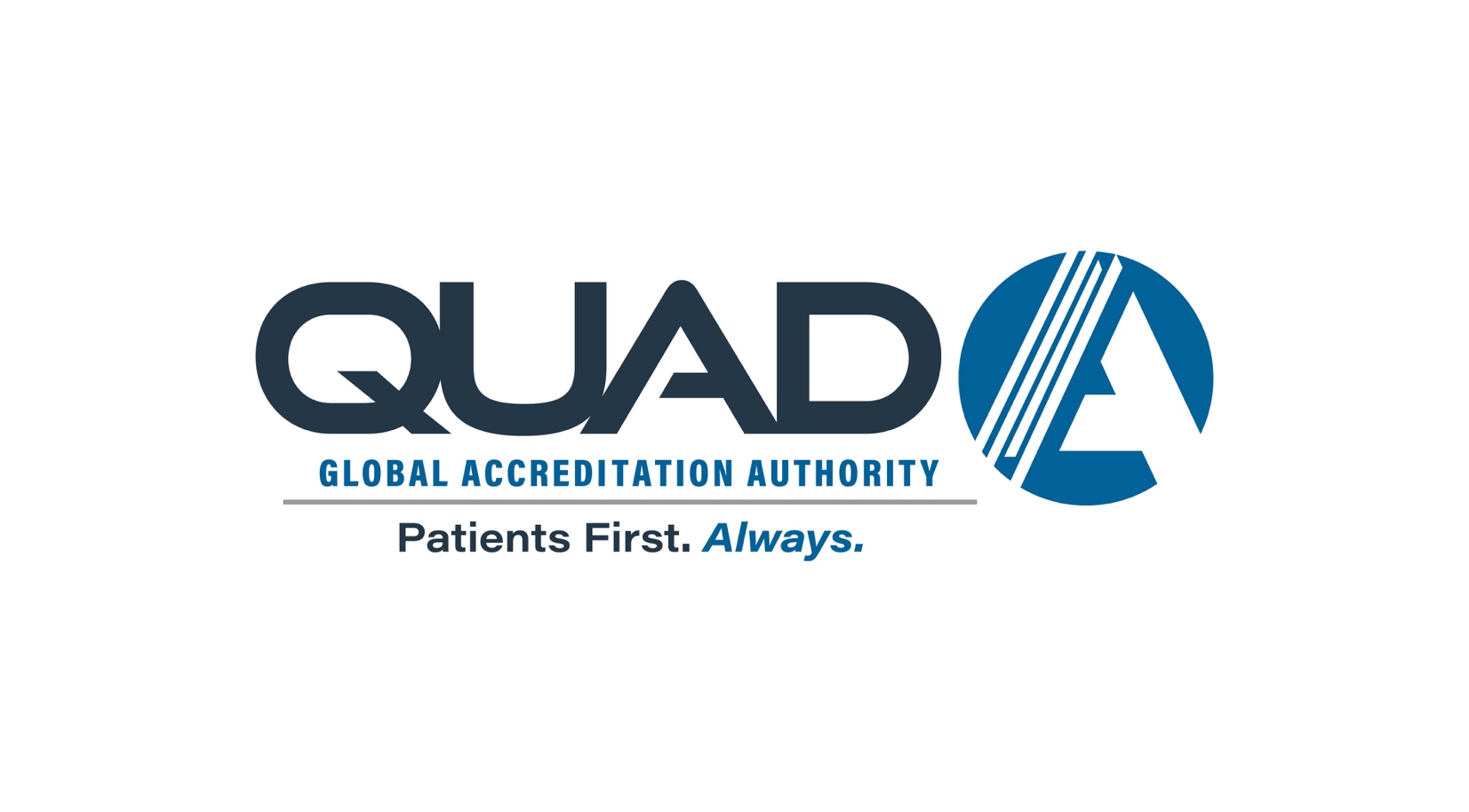 Oral Maxillofacial Surgery (OMS)Standards ManualVersion 3.2, Effective February 1, 2023QUAD ATable of ContentsSurvey InstructionsPlease complete the Standards Manual for the facility by assessing compliance with the standards contained in this book.Standards StructureStandards found in this book are organized by grouping relevant standards together.  These groupings are comprised of “Sections,” “Sub-sections,” and then individual standard numbers. Each main “Section” is identified by a numerical value, “Sub-sections” have been assigned an alphabetical value, and the individual standards under the subsection have also been numbered. Based on this format, each standard has been assigned a unique identifier to include all three elements to indicate its location. For example: The standard which states, “Each operating room is properly cleaned, maintained and free of litter and clutter” is the fourth standard under Section 2, Sub-section C.  Therefore, the unique identifier for this standard is: 2-C-4.Please note that not all standards are necessarily in continuous sequential order. Some numbers have been reserved for future use and do not appear in the manual. The groupings within the Sections and Sub-sections of this book are intended to separate standards into logical sets of standards. Based on 40 years’ experience, such groups are likely, but not guaranteed, to be found and assessed during the same portion of the survey process.Standards Book LayoutThe standards manual layout consists of five columns. The function of each column are as follows:ID:  		This column contains the alphanumerical identifier for each standard.Standard: 	This column contains the text for each standard.CMS Ref: 	This column indicates the corresponding CMS regulatory reference, if applicable.Class:  	This column indicates the anesthesia classification, based on QUAD A definitions, that is applicable to the standard. Only facilities that provide anesthesia meeting the definition of one or more of the classifications listed in this column are required to comply with that particular standard. Score:	This column is used to document compliance or non-compliance by the surveyor during the survey process; or, by the facility during self-assessment reviews for performance. As stated below, if 100% compliance is not achieved, the standard is marked as “deficient”.Scoring ComplianceThe QUAD A accreditation program requires 100% compliance with each standard to become and remain accredited. There are no exceptions. If there is even one instance where a surveyor makes an observation of non-compliance, the standard is scored as “Deficient” and the facility will be required to submit a Plan of Correction, as well as evidence of completed corrections. There may be occasion where the surveyor observes non-compliance, but the facility is able to demonstrate that the deficiency has been corrected while the surveyor is still on-site. Applicable standard(s) will be given a score of deficient. To provide full context to QUAD A and CMS, the survey findings should illustrate that non-compliance was corrected in the presence of the survey team. QUAD A does not confer accreditation until a facility has provided acceptable plans of correction and evidence of corrections for every deficiency cited. However, when a standard refers to "appropriate," "proper," or "adequate," reasonable flexibility and room for consideration by the surveyor is permitted as long as patient and staff safety remain uncompromised.NOTES:SECTION 1: BASIC MANDATESSECTION 2: FACILITY LAYOUT & ENVIRONMENTSECTION 3: SAFETYSECTION 4: EQUIPMENTSECTION 5: IN CASE OF EMERGENCYSECTION 6: MEDICATIONSSECTION 7: INFECTION CONTROLSECTION 8: CLINICAL RECORDSSECTION 9: GOVERNING BODYSECTION 10: QUALITY ASSESSMENT / QUALITY IMPROVEMENT / RISK MANAGEMENTSECTION 11: PERSONNELGLOSSARYAdequate is meant to encompass size, space, maintenance, cleanliness, free of clutter, lighting, appropriately equipped, etc.Clinical Personnel refers to the entire surgical/procedural clinical team, including, but not limited to, all surgeons/proceduralists, anesthesia providers, nurses, scrub techs, etc.  Employment status (owner, employee, contractor, etc.) is not a factor in defining who is included as Clinical Personnel.Continual is defined as “repeated regularly and frequently in steady, rapid succession,” whereas continuous means “prolonged without interruption at any time.”Medical Director is the clinician responsible for overall oversight of the facility.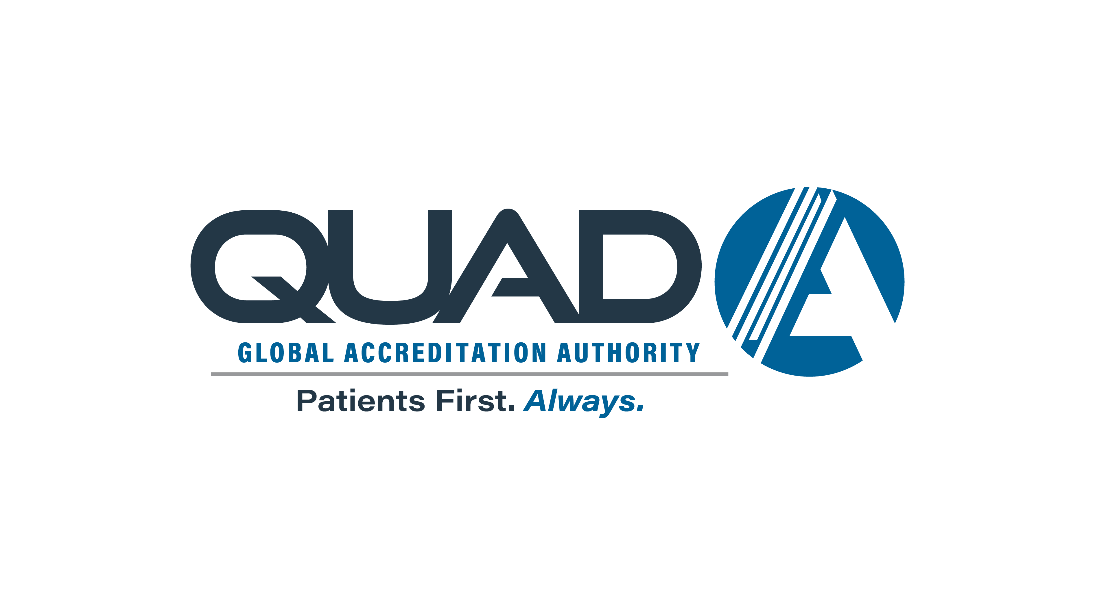 QUAD A600 Central Avenue, Suite 265Highland Park, IL 60035Toll-free +1-888-545-5222Phone +1-847-775-1970Fax +1-847-775-1985Email info@quada.org TopicPage #Survey Instructions5Standards Structure5Standards Book Layout6Scoring Compliance6OMS StandardsSection 1: Basic Mandates11Sub-section A: Anesthesia Options11Sub-section B: Basic Mandates14Sub-section C: Patient Selection14Sub-section D: Patients’ Rights15Sub-section E: QUAD A-Mandated Reporting15Sub-section F: Patient Safety Data Reporting (PSDR)16Section 2: Facility Layout & Environment20Sub-section A: Layout20Sub-section B: Facility Environment20Sub-section C: Operating Room Environment21Sub-section E: Storage22Section 3: Safety23Sub-section A: General Safety23Sub-section B: Facility Safety Manual23Sub-section C: Hazardous Agents24Sub-section D: Medical Hazardous Waste25Sub-section E: Fire Safety25Sub-section F: Exits26Sub-section G: Personnel Safety26Sub-section H: X-Ray and Laser Safety27Section 4: Equipment28Sub-section A: Facility Equipment28Sub-section B: Operating Room Equipment28Sub-section C: Anesthesia Equipment29Sub-section D: Post-Anesthesia Care Unit (PACU) Equipment32Sub-section E: Maintenance of Equipment32Section 5: In Case of Emergency34Sub-section A: Emergency Equipment34Sub-section B: Emergency Power34Sub-section C: Emergency Protocols35Section 6: Medications37Sub-section A: Medications37Sub-section B: Intravenous Fluids37Sub-section D: Controlled Substances37Sub-section E: ACLS/PALS Algorithm38Sub-section F: Emergency Medications39Sub-section G: Malignant Hyperthermia40Section 7: Infection Control43Sub-section A: Infection Control43Sub-section B: Hand Hygiene43Sub-section C: Instrument Processing43Sub-section D: Sterilization44Sub-section F: Cleaning45Section 8: Clinical Records47Sub-section A: General Clinical Records47Sub-section B: Pre-Operative Documentation48Sub-section C: Informed Consent50Sub-section E: Laboratory, Pathology, X-Ray, Consultation, Treating Physician Reports, Etc.51Sub-section F: Anesthesia Care Plan52Sub-section G: Intra-Operative Documentation54Sub-section H: Intra-Operative Anesthetic Monitoring and Documentation55Sub-section I: Transfer to Post-Anesthesia Care Unit (PACU)57Sub-section J: Post-Anesthesia Care Unit (PACU) Documentation58Sub-section K: Discharge59Sub-section L: Operative Log60Section 9: Governing Body63Sub-section B: Transfer Agreement63Section 10: Quality Assessment / Quality Improvement / Risk Management64Sub-section A: Quality Assessment / Quality Improvement Program / Risk Management64Sub-section B: Quality Improvement Program64Sub-section D: Peer Review66Section 11: Personnel68Sub-section B: Medical Director68Sub-section C: Surgeons/Proceduralists/Etc.69Sub-section D: Anesthesia Providers72Sub-section E: Facility Staffing74Sub-section G: Post-Anesthesia Care Unit (PACU) Staffing74Sub-section H: Personnel Records75Sub-section I: Personnel Training76Glossary79IDStandardClassScoreFindings/CommentsSUB-SECTION A:  ANESTHESIA OPTIONSSUB-SECTION A:  ANESTHESIA OPTIONSSUB-SECTION A:  ANESTHESIA OPTIONSSUB-SECTION A:  ANESTHESIA OPTIONSSUB-SECTION A:  ANESTHESIA OPTIONSSUB-SECTION A:  ANESTHESIA OPTIONS1-A-1In this facility, operations may be performed under:Local Anesthesia, which may be administered by any of the following:- Surgeon/proceduralist- Anesthesiologist- Certified Registered Nurse Anesthetist (CRNA) under physician supervision if required by state/local law- Anesthesia assistant as certified by the National Commission for the Certification of Anesthesiologist Assistants (NCCAA) under direct supervision of an anesthesiologist- Registered nurse under the supervision of a qualified physician.A B C-M CCompliantDeficientNot ApplicableCorrected Onsite1-A-2In this facility, operations may be performed under:Topical Anesthesia, which may be administered by any of the following:-Surgeon/proceduralist-Anesthesiologist-Certified Registered Nurse Anesthetist (CRNA) under physician supervision if required by state/local law-Anesthesia assistant as certified by the National Commission for the Certification of Anesthesiologist Assistants (NCCAA) under direct supervision of an anesthesiologist-Registered nurse under the supervision of a qualified physicianA B C-M CCompliantDeficientNot ApplicableCorrected Onsite1-A-3In Class A cases, a single dose of the same post-operative analgesic prescribed to the patient may be administered to that patient pre-operatively. Any additional doses or agents is considered sedation and must be conducted under Class B, C-M, or C standards.A B C-M CCompliantDeficientNot ApplicableCorrected Onsite1-A-6In this facility, operations may be performed under:Parenteral Anesthesia, which may be administered by any of the following:-Anesthesiologist-An appropriately credentialed Oral Maxillofacial Surgeon-Certified Registered Nurse Anesthetist (CRNA) under physician supervision if required by state/local law-Anesthesia assistant as certified by the National Commission for the Certification of Anesthesiologist Assistants (NCCAA) under direct supervision of an anesthesiologist-Registered nurse under the supervision of a qualified physicianB C-M CCompliantDeficientNot ApplicableCorrected Onsite1-A-9In this facility, operations may be performed under:Field and Peripheral Nerve Blocks, which may be administered by any of the following:-Anesthesiologist-An appropriately credentialed Oral Maxillofacial Surgeon-Certified Registered Nurse Anesthetist (CRNA) under physician supervision if required by state/local law-Anesthesia assistant as certified by the National Commission for the Certification of Anesthesiologist Assistants (NCCAA) under direct supervision of an anesthesiologist-Registered nurse under the supervision of a qualified physicianB C-M CCompliantDeficientNot ApplicableCorrected Onsite1-A-11In this facility, operations may be performed under:Dissociative Drugs, excluding Propofol, which may be administered by any of the following:-Anesthesiologist-An appropriately credentialed Oral Maxillofacial Surgeon-Certified Registered Nurse Anesthetist (CRNA) under physician supervision if required by state/local law-Anesthesia assistant as certified by the National Commission for the Certification of Anesthesiologist Assistants (NCCAA) under direct supervision of an anesthesiologist-Registered nurse under the supervision of a qualified physicianB C-M CCompliantDeficientNot ApplicableCorrected Onsite1-A-13In this facility, operations may be performed under:
Nitrous Oxide, which may be administered by any of the following:
-Anesthesiologist
-An appropriately credentialed Oral Maxillofacial Surgeon
-Certified Registered Nurse Anesthetist (CRNA) under physician supervision if required by state/local law
-Anesthesia assistant as certified by the National Commission for the Certification of Anesthesiologist Assistants (NCCAA) under direct supervision of an anesthesiologist
-Registered nurse under the supervision of a qualified physicianB C-M CCompliantDeficientNot ApplicableCorrected Onsite1-A-14The use of propofol, spinal anesthesia, epidural anesthesia, endotracheal intubation anesthesia, laryngeal mask airway anesthesia, and/or inhalation general anesthesia (excluding nitrous oxide) is prohibited.BCompliantDeficientNot ApplicableCorrected Onsite1-A-16In this facility, operations may be performed under:
Propofol, which may be administered by any of the following:
-Anesthesiologist
-An appropriately credentialed Oral Maxillofacial Surgeon
-Certified Registered Nurse Anesthetist (CRNA) under physician supervision if required by state/local law
-Anesthesia assistant as certified by the National Commission for the Certification of Anesthesiologist Assistants (NCCAA) under direct supervision of an anesthesiologistC-M CCompliantDeficientNot ApplicableCorrected Onsite1-A-17The use of endotracheal intubation anesthesia, laryngeal mask airway anesthesia, and/or inhalation general anesthesia (excluding nitrous oxide) is prohibited.C-M CompliantDeficientNot ApplicableCorrected Onsite1-A-21In this facility, operations may be performed under:
General Anesthesia (with our without endotracheal intubation or laryngeal mask airway anesthesia), which may be administered by any of the following:
-Anesthesiologist
-An appropriately credentialed Oral Maxillofacial Surgeon
-Certified Registered Nurse Anesthetist (CRNA) under physician supervision if required by state/local law
-Anesthesia assistant as certified by the National Commission for the Certification of Anesthesiologist Assistants (NCCAA) under direct supervision of an anesthesiologistCCompliantDeficientNot ApplicableCorrected OnsiteSUB-SECTION B:  BASIC MANDATESSUB-SECTION B:  BASIC MANDATESSUB-SECTION B:  BASIC MANDATESSUB-SECTION B:  BASIC MANDATESSUB-SECTION B:  BASIC MANDATESSUB-SECTION B:  BASIC MANDATES1-B-2Onsite QUAD A surveys typically involve the attention of the Medical Director, the Facility Director, an anesthesia provider, and the facility staff working intensely with the QUAD A surveyor(s). The survey process must remain focused, and therefore, QUAD A has directed that equipment representatives not be present during QUAD A's surveys. Accreditation consultants may be present during the surveys; however, QUAD A asks that consultants remain silent during the survey process until it is completed. All QUAD A surveyor(s) have the authority to request any participants to leave the survey process if interference becomes a problem. QUAD A greatly appreciates the cooperation of all concerned parties by complying with this directive.A B C-M CCompliantDeficientNot ApplicableCorrected Onsite1-B-8The facility must perform a self-survey review of compliance with all QUAD A standards annually prior to the expiration date of its accreditation in each of the two years between QUAD A onsite surveys. The self-survey documentation must be retained for a minimum of 3 years and include:1. A completed Self-Survey checklist2. A Plan of Correction for any standard identified as non-compliant 3. Evidence that each plan of correction has been carried out to establish compliance with standards4. Evidence that findings from the self-survey have been reviewed, included in the facility's Quality Improvement Plan, and discussed in the facility's Quality Improvement meetings.A B C-M CCompliantDeficientNot ApplicableCorrected OnsiteSUB-SECTION C:  PATIENT SELECTIONSUB-SECTION C:  PATIENT SELECTIONSUB-SECTION C:  PATIENT SELECTIONSUB-SECTION C:  PATIENT SELECTIONSUB-SECTION C:  PATIENT SELECTIONSUB-SECTION C:  PATIENT SELECTION1-C-1A patient who, by reason of pre-existing or other medical conditions, is at significant risk for outpatient surgery in this facility should be referred to alternative facilities.A B C-M CCompliantDeficientNot ApplicableCorrected Onsite1-C-4If children are operated upon in the facility, there should be a written policy defining the unique perioperative care of pediatric patients. This is based upon considerations of age, risk categories, surgery, facility equipment, and capability. The written policy for pediatric patients is available and current. A B C-M CCompliantDeficientNot ApplicableCorrected OnsiteSUB-SECTION D:  PATIENTS’ RIGHTSSUB-SECTION D:  PATIENTS’ RIGHTSSUB-SECTION D:  PATIENTS’ RIGHTSSUB-SECTION D:  PATIENTS’ RIGHTSSUB-SECTION D:  PATIENTS’ RIGHTSSUB-SECTION D:  PATIENTS’ RIGHTS1-D-1A copy of the QUAD A "Patients' Bill of Rights" is prominently displayed, or a copy is provided to each patient. The QUAD A "Patients' Bill of Rights" is also adhered to by facility personnel.A B C-M CCompliantDeficientNot ApplicableCorrected OnsiteSUB-SECTION E:  QUAD A-MANDATED REPORTINGSUB-SECTION E:  QUAD A-MANDATED REPORTINGSUB-SECTION E:  QUAD A-MANDATED REPORTINGSUB-SECTION E:  QUAD A-MANDATED REPORTINGSUB-SECTION E:  QUAD A-MANDATED REPORTINGSUB-SECTION E:  QUAD A-MANDATED REPORTING1-E-1Changes in facility ownership must be reported to the QUAD A office within thirty (30) days of the change.A B C-M CCompliantDeficientNot ApplicableCorrected Onsite1-E-2Any change in the physician’s staff must be reported in writing to the QUAD A office within thirty (30) days of such changes. Copies of the credentials of any new staff, including their current medical license, ABMS Board Certification, AOABOS Board Certification or other approved Boards, letter of eligibility or equivalent documentation, and current documentation of hospital privileges or satisfactory explanation for the lack thereof must also be sent to the QUAD A office.A B C-M CCompliantDeficientNot ApplicableCorrected Onsite1-E-3Any action affecting the current professional license of the Medical Director, a member of the medical staff, a member of the physician’s pain management staff or other licensed facility staff must be reported in writing to the QUAD A office within ten (10) days of the time the Facility Director becomes aware of such action.A B C-M CCompliantDeficientNot ApplicableCorrected Onsite1-E-4Any death occurring in an accredited facility or any death occurring within thirty (30) days of a procedure performed in an accredited facility must be reported to the QUAD A office within five (5) business days after the facility is notified or otherwise becomes aware of that death. In addition to this notification, the death must be contemporaneously reported as an adverse event in the online Patient Safety Data Reporting portal. In the event of a death occurring within thirty (30) days of a procedure performed in a QUAD A-accredited facility, an unannounced survey may be performed by a senior surveyor.A B C-M CCompliantDeficientNot ApplicableCorrected OnsiteSUB-SECTION F:  PATIENT SAFETY DATA REPORTINGSUB-SECTION F:  PATIENT SAFETY DATA REPORTINGSUB-SECTION F:  PATIENT SAFETY DATA REPORTINGSUB-SECTION F:  PATIENT SAFETY DATA REPORTINGSUB-SECTION F:  PATIENT SAFETY DATA REPORTINGSUB-SECTION F:  PATIENT SAFETY DATA REPORTING1-F-1Online Patient Safety Data Reporting is performed at least every three (3) months in accordance with the due dates established by QUAD A and includes submission of random cases and all adverse events to the QUAD A portal at www.quada.org.A B C-M CCompliantDeficientNot ApplicableCorrected Onsite1-F-2For each surgeon/proceduralist operating in the facility, the random sample of the cases must include, at a minimum, the first case performed by such surgeon/proceduralist each month during the reporting period for a total of three (3) cases. The facility must submit into the online Patient Safety Data Reporting portal a minimum of three (3) cases, or all cases performed by surgeons who have performed fewer than three (3) in the respective period, every three (3) months.A B C-M CCompliantDeficientNot ApplicableCorrected Onsite1-F-3All adverse events which occur within thirty (30) days of any procedure are submitted contemporaneously with the facility learning of the occurrence of such sequelae to the online Patient Safety Data Reporting portal.A B C-M CCompliantDeficientNot ApplicableCorrected Onsite1-F-4Reportable adverse events include, but are not limited to:Any unplanned hospital admissionA B C-M CCompliantDeficientNot ApplicableCorrected Onsite1-F-5Reportable adverse events include, but are not limited to:Any emergency room visitA B C-M CCompliantDeficientNot ApplicableCorrected Onsite1-F-6Reportable adverse events include, but are not limited to:Any unscheduled return to the operating room for a complication of a previous surgeryA B C-M CCompliantDeficientNot ApplicableCorrected Onsite1-F-7Reportable adverse events include, but are not limited to:Any complications such as infection, bleeding, wound dehiscence, or inadvertent injury to another body structureA B C-M CCompliantDeficientNot ApplicableCorrected Onsite1-F-8Reportable adverse events include, but are not limited to:Any cardiac or respiratory problems during the patient’s stay at the facility or within 48 hours of dischargeA B C-M CCompliantDeficientNot ApplicableCorrected Onsite1-F-9Reportable adverse events include, but are not limited to:Any allergic reactionsA B C-M CCompliantDeficientNot ApplicableCorrected Onsite1-F-10Reportable adverse events include, but are not limited to:Any incorrect needle or sponge countA B C-M CCompliantDeficientNot ApplicableCorrected Onsite1-F-11Reportable adverse events include, but are not limited to:Any patient or family complaintA B C-M CCompliantDeficientNot ApplicableCorrected Onsite1-F-12Reportable adverse events include, but are not limited to:Any equipment malfunction leading to injury or potential injury to the patientA B C-M CCompliantDeficientNot ApplicableCorrected Onsite1-F-13Reportable adverse events include, but are not limited to:Any death occurring within thirty (30) days of a procedureA B C-M CCompliantDeficientNot ApplicableCorrected Onsite1-F-14Each adverse event submission must include:The identification of the problemA B C-M CCompliantDeficientNot ApplicableCorrected Onsite1-F-15Each adverse event submission must include:The immediate treatment or disposition of the caseA B C-M CCompliantDeficientNot ApplicableCorrected Onsite1-F-16Each adverse event submission must include:The outcomeA B C-M CCompliantDeficientNot ApplicableCorrected Onsite1-F-17Each adverse event submission must include:The reason for the problemA B C-M CCompliantDeficientNot ApplicableCorrected Onsite1-F-18Each adverse event submission must include:An assessment of the efficacy of treatment.A B C-M CCompliantDeficientNot ApplicableCorrected OnsiteIDStandardClassScoreFindings/CommentsSUB-SECTION A:  LAYOUTSUB-SECTION A:  LAYOUTSUB-SECTION A:  LAYOUTSUB-SECTION A:  LAYOUTSUB-SECTION A:  LAYOUTSUB-SECTION A:  LAYOUT2-A-3There is a separate and adequately sized Post-Anesthesia Care Unit (PACU) within the operating room suite.B, C-M, CCompliantDeficientNot ApplicableCorrected Onsite2-A-5An exam room may function as an operating room.A CompliantDeficientNot ApplicableCorrected Onsite2-A-6There is a room dedicated for use as an operating room.B, C-M, CCompliantDeficientNot ApplicableCorrected Onsite2-A-8Unauthorized individuals are deterred from entering the operating room suite either by locks, alarms, or facility personnel.A B C-M CCompliantDeficientNot ApplicableCorrected OnsiteSUB-SECTION B:  FACILITY ENVIRONMENTSUB-SECTION B:  FACILITY ENVIRONMENTSUB-SECTION B:  FACILITY ENVIRONMENTSUB-SECTION B:  FACILITY ENVIRONMENTSUB-SECTION B:  FACILITY ENVIRONMENTSUB-SECTION B:  FACILITY ENVIRONMENT2-B-3The facility displays a professional appearance in keeping with a medical facility designed to carry out procedures. The facility must be neat, comfortable and clean and should include a waiting area, business office and sanitary lavatory facilities. One or more dedicated exam rooms must be available that provide for privacy and treatment in a sanitary, orderly environment.A B C-M CCompliantDeficientNot ApplicableCorrected Onsite2-B-5The floors are covered with smooth and easy-to-clean material that is free from breaks, or cracks. If the floors contain seams or individual tiles, they are sealed with an impermeable sealant other than silicone.A B C-M CCompliantDeficientNot ApplicableCorrected Onsite2-B-6All openings to outdoor air are effectively protected against the entrance of insects, animals, etc.A B C-M CCompliantDeficientNot ApplicableCorrected Onsite2-B-7There are no overloaded wall plugs or overloaded extensions in use, no altered grounding plugs in use, and wires are not broken, worn, or unshielded.A B C-M CCompliantDeficientNot ApplicableCorrected OnsiteSUB-SECTION C: OPERATING ROOM ENVIRONMENTSUB-SECTION C: OPERATING ROOM ENVIRONMENTSUB-SECTION C: OPERATING ROOM ENVIRONMENTSUB-SECTION C: OPERATING ROOM ENVIRONMENTSUB-SECTION C: OPERATING ROOM ENVIRONMENTSUB-SECTION C: OPERATING ROOM ENVIRONMENT2-C-2Each operating room is of a size adequate to allow for the presence of all equipment and personnel necessary for the performance of the operations, and must comply with applicable local, state/provincial or federal/national requirements. There must be ample clear space on each side of the procedure table to accommodate emergency personnel and equipment in case of emergency and permit the safe transfer of the patient to a gurney for transport. Facility personnel can physically demonstrate to the inspector that the emergency criteria, as stated above, can be met in the operating room space available.A B C-M CCompliantDeficientNot ApplicableCorrected Onsite2-C-3Each operating room is adequately ventilated and temperature controlled.A B C-M CCompliantDeficientNot ApplicableCorrected Onsite2-C-4Each operating room is properly cleaned, maintained and free of litter and clutter.A B C-M CCompliantDeficientNot ApplicableCorrected Onsite2-C-5There is adequate storage space within the operating room to hold equipment, supplies and medications. Storage space should be adequate to minimize the need to leave the operating room for frequently used supplies, equipment and/or medications.A B C-M CCompliantDeficientNot ApplicableCorrected OnsiteSUB-SECTION E:  STORAGESUB-SECTION E:  STORAGESUB-SECTION E:  STORAGESUB-SECTION E:  STORAGESUB-SECTION E:  STORAGESUB-SECTION E:  STORAGE2-E-1Sterile supplies are stored away from potential contamination in closed cabinets/drawers; or if not, sterile supplies must be stored away from heavy traffic areas and potential contamination hazards.A B C-M CCompliantDeficientNot ApplicableCorrected Onsite2-E-2Storage space provides easy access for identification and inventory of supplies.A B C-M CCompliantDeficientNot ApplicableCorrected OnsiteIDStandardClassScoreFindings/CommentsFindings/CommentsSUB-SECTION A:  General SafetySUB-SECTION A:  General SafetySUB-SECTION A:  General SafetySUB-SECTION A:  General SafetySUB-SECTION A:  General SafetySUB-SECTION A:  General Safety3-A-1QUAD A is committed to establishing minimum guidelines to provide safe and effective outpatient procedure care. The Facility must comply with all applicable Occupational Safety and Health Administration (OSHA), Centers for Disease Control and Prevention (CDC), National Fire Protection Association (NFPA), federal, state and local codes and regulations. The facility must comply with the stricter regulation (whether it is the QUAD A Standard or local, state, or federal law).A B C-M CCompliantDeficientNot ApplicableCorrected OnsiteSUB-SECTION B:  Facility Safety ManualSUB-SECTION B:  Facility Safety ManualSUB-SECTION B:  Facility Safety ManualSUB-SECTION B:  Facility Safety ManualSUB-SECTION B:  Facility Safety ManualSUB-SECTION B:  Facility Safety Manual3-B-1There is a Facility Safety Manual. A B C-M CCompliantDeficientNot ApplicableCorrected Onsite3-B-2The facility safety manual contains all applicable requirements of OSHA. A B C-M CCompliantDeficientNot ApplicableCorrected Onsite3-B-3The facility safety manual is in accordance with all other federal/national, provincial, state, and local regulations. A B C-M CCompliantDeficientNot ApplicableCorrected Onsite3-B-4The facility safety manual provides employees with information about hazardous chemicals used and methods to minimize hazards to personnel.A B C-M CCompliantDeficientNot ApplicableCorrected Onsite3-B-5There is a written exposure control plan, which is reviewed and updated at least annually.A B C-M CCompliantDeficientNot ApplicableCorrected Onsite3-B-6There is a written chemical hazard communication program, which is reviewed and updated annually.A B C-M CCompliantDeficientNot ApplicableCorrected OnsiteSUB-SECTION C:  Hazardous AgentsSUB-SECTION C:  Hazardous AgentsSUB-SECTION C:  Hazardous AgentsSUB-SECTION C:  Hazardous AgentsSUB-SECTION C:  Hazardous AgentsSUB-SECTION C:  Hazardous Agents3-C-1All explosive and combustible materials are stored and handled in a safe manner according to state, local, and/or National Fire Protection Association (NFPA) codes. A B C-M CCompliantDeficientNot ApplicableCorrected Onsite3-C-3Compressed gas cylinders are stored and handled according to state, local and/or National Fire Protection Association (NFPA) codes. A B C-M CCompliantDeficientNot ApplicableCorrected Onsite3-C-5Hazardous chemicals are labeled as hazardous.A B C-M CCompliantDeficientNot ApplicableCorrected OnsiteSUB-SECTION D:  Medical Hazardous WasteSUB-SECTION D:  Medical Hazardous WasteSUB-SECTION D:  Medical Hazardous WasteSUB-SECTION D:  Medical Hazardous WasteSUB-SECTION D:  Medical Hazardous WasteSUB-SECTION D:  Medical Hazardous Waste3-D-1All medical hazardous wastes are stored in OSHA (Occupational Safety and Health Act) acceptable containers and separated from general refuse for special collection and handling.A B C-M CCompliantDeficientNot ApplicableCorrected Onsite3-D-4Used disposable sharp items are placed in secure puncture-resistant containers which are located as close to the use area as is practical.A B C-M CCompliantDeficientNot ApplicableCorrected OnsiteSUB-SECTION E:  Fire SafetySUB-SECTION E:  Fire SafetySUB-SECTION E:  Fire SafetySUB-SECTION E:  Fire SafetySUB-SECTION E:  Fire SafetySUB-SECTION E:  Fire Safety3-E-1The facility is equipped with heat sensors and/or smoke detectors. A B C-M CCompliantDeficientNot ApplicableCorrected Onsite3-E-2An adequate number of fire extinguishers are available.A B C-M CCompliantDeficientNot ApplicableCorrected Onsite3-E-3Fire extinguishers are inspected annually and conform to local fire codes. A B C-M CCompliantDeficientNot ApplicableCorrected OnsiteSUB-SECTION F:  ExitsSUB-SECTION F:  ExitsSUB-SECTION F:  ExitsSUB-SECTION F:  ExitsSUB-SECTION F:  ExitsSUB-SECTION F:  Exits3-F-1Fire exit signs are posted and illuminated consistent with state, local, and/or NFPA codes and OSHA codes. A B C-M CCompliantDeficientNot ApplicableCorrected Onsite3-F-3There are sufficient emergency lights for exit routes and patient care areas in case of power failure. A B C-M CCompliantDeficientNot ApplicableCorrected Onsite3-F-4Hallways, stairways and elevators are sufficiently wide to allow emergency evacuation of a patient by emergency personnel and their equipment. A B C-M CCompliantDeficientNot ApplicableCorrected OnsiteSUB-SECTION G:  Personnel SafetySUB-SECTION G:  Personnel SafetySUB-SECTION G:  Personnel SafetySUB-SECTION G:  Personnel SafetySUB-SECTION G:  Personnel SafetySUB-SECTION G:  Personnel Safety3-G-1If an ethylene oxide gas sterilizer or automated endoscope re-processor (AER) is used, appropriate personnel are badge-tested to ensure that there is no significant ethylene oxide or glutaraldehyde exposure.A B C-M CCompliantDeficientNot ApplicableCorrected Onsite3-G-2Personnel are properly trained in the control procedures and work practices that have been demonstrated to reduce occupational exposures to anesthetic gases.CCompliantDeficientNot ApplicableCorrected Onsite3-G-3There is a written policy for what is considered to be personal protective equipment for specific tasks in the facility (e.g. instrument cleaning, disposal of biological waste, surgery, radiology protection, etc.).A B C-M CCompliantDeficientNot ApplicableCorrected OnsiteSUB-SECTION H:  X-Ray and Laser SafetySUB-SECTION H:  X-Ray and Laser SafetySUB-SECTION H:  X-Ray and Laser SafetySUB-SECTION H:  X-Ray and Laser SafetySUB-SECTION H:  X-Ray and Laser SafetySUB-SECTION H:  X-Ray and Laser Safety3-H-2If x-ray equipment is used, safety measures are taken to protect patients and staff from injury.A B C-M CCompliantDeficientNot ApplicableCorrected Onsite3-H-3Warnings and signage exist to warn those whose health may be affected by x-rays.A B C-M CCompliantDeficientNot ApplicableCorrected Onsite3-H-4Staff maintains dosimetry badges and records, if applicable, for at least three (3) years.A B C-M CCompliantDeficientNot ApplicableCorrected Onsite3-H-8If a laser is used, all manufacturer recommended safety precautions are actively in place prior to any usage. All safety measures are taken to protect patients and staff from injury, include appropriate eyewear, covered mirrors, covered windows, signage on the door, etc.A B C-M CCompliantDeficientNot ApplicableCorrected OnsiteIDStandardClassScoreFindings/CommentsSUB-SECTION A:  Facility EquipmentSUB-SECTION A:  Facility EquipmentSUB-SECTION A:  Facility EquipmentSUB-SECTION A:  Facility EquipmentSUB-SECTION A:  Facility EquipmentSUB-SECTION A:  Facility Equipment4-A-1If a central source of piped oxygen is used, the system must meet all applicable codes.A B C-M CCompliantDeficientNot ApplicableCorrected OnsiteSUB-SECTION B:  Operating Room EquipmentSUB-SECTION B:  Operating Room EquipmentSUB-SECTION B:  Operating Room EquipmentSUB-SECTION B:  Operating Room EquipmentSUB-SECTION B:  Operating Room EquipmentSUB-SECTION B:  Operating Room Equipment4-B-1Only properly inspected equipment is used in the operating suite.A B C-M CCompliantDeficientNot ApplicableCorrected Onsite4-B-2There is an adequate operating room table or chair.A B C-M CCompliantDeficientNot ApplicableCorrected Onsite4-B-3The operating room is provided with adequate general lighting in the ceiling.A B C-M CCompliantDeficientNot ApplicableCorrected Onsite4-B-4Adequate illumination for patients, machines and monitoring equipment, which can include battery powered illuminating systems.B, C-M, CCompliantDeficientNot ApplicableCorrected Onsite4-B-5Sufficient electrical outlets are available, labeled and grounded to suit the location (e.g. wet locations) and connected to emergency power supplies where appropriate.A B C-M CCompliantDeficientNot ApplicableCorrected Onsite4-B-7When unipolar electrocautery is used, a single-use/ disposable grounding pad is used.B, C-M, CCompliantDeficientNot ApplicableCorrected OnsiteSUB-SECTION C:  Anesthesia EquipmentSUB-SECTION C:  Anesthesia EquipmentSUB-SECTION C:  Anesthesia EquipmentSUB-SECTION C:  Anesthesia EquipmentSUB-SECTION C:  Anesthesia EquipmentSUB-SECTION C:  Anesthesia Equipment4-C-1The operating room is equipped with an EKG monitor with pulse read-out. B, C-M, CCompliantDeficientNot ApplicableCorrected Onsite4-C-2The operating room is equipped with a pulse oximeter.B, C-M, CCompliantDeficientNot ApplicableCorrected Onsite4-C-3The operating room is equipped with blood pressure monitoring equipment as appropriate for the patient population.A B C-M CCompliantDeficientNot ApplicableCorrected Onsite4-C-4The operating room is equipped with oral airways for each size of patient treated in the facility.B, C-M, CCompliantDeficientNot ApplicableCorrected Onsite4-C-5The operating room is equipped with nasopharyngeal airways and laryngeal mask airways for each size of patient treated in the facility.B, C-M, CCompliantDeficientNot ApplicableCorrected Onsite4-C-6The operating room is equipped with a laryngoscope, functional. Laryngoscope is cleaned as appropriate, HLD or sterilized.B, C-M, CCompliantDeficientNot ApplicableCorrected Onsite4-C-7The operating room is equipped with a comprehensive assortment of endotracheal tubes to cover full range of patients being treated.B, C-M, CCompliantDeficientNot ApplicableCorrected Onsite4-C-8The operating room is equipped with endotracheal stylet(s).B, C-M, CCompliantDeficientNot ApplicableCorrected Onsite4-C-9The operating room is equipped with a positive pressure ventilation device (e.g. Ambu® bag, bag valve mask).A B C-M CCompliantDeficientNot ApplicableCorrected Onsite4-C-10The operating room is equipped with a source of oxygen with appropriate delivery devices (e.g. nasal cannula, face mask).A B C-M CCompliantDeficientNot ApplicableCorrected Onsite4-C-11The operating room is equipped with a source of adequate and reliable source suction and suction equipment.A B C-M CCompliantDeficientNot ApplicableCorrected Onsite4-C-12The operating room is equipped with a reliable source of oxygen, adequate for the length of the surgery (back up should consist of at least one full E cylinder). Back up oxygen source should have a regulator on it and be ready to use. A B C-M CCompliantDeficientNot ApplicableCorrected Onsite4-C-16If nitrous oxide alone is used, then a safe delivery system is used.  A safe delivery system meets these criteria:1) Alarms2) Gas scavenging3) Color coding of tanks, knobs, and hoses4) Diameter index safety system for non-interchangeable connection of gases - pin index safety system5) Oxygen fail-safe system and oxygen flush capacity6) Quick connection for positive-pressure oxygen delivery7) Emergency air inlet8) Reservoir bag9) Storage in secured areaB, C-M, CCompliantDeficientNot ApplicableCorrected Onsite4-C-17An anesthesia machine with a purge system to extract exhaled gaseous air to out-of-doors or to a neutralizing system is present. If inhalation anesthesia is used, a carbon–dioxide-neutralizing system is required when using an anesthesia machine.CCompliantDeficientNot ApplicableCorrected Onsite4-C-18An anesthesia machine is required if volatile agents are available in the facility. If total intravenous anesthesia (TIVA), spinal, or epidural anesthesia is used exclusively, and no volatile inhalation agents are available, an anesthesia machine is not required.CCompliantDeficientNot ApplicableCorrected OnsiteSUB-SECTION D:  Post-Anesthesia Care Unit (PACU) EquipmentSUB-SECTION D:  Post-Anesthesia Care Unit (PACU) EquipmentSUB-SECTION D:  Post-Anesthesia Care Unit (PACU) EquipmentSUB-SECTION D:  Post-Anesthesia Care Unit (PACU) EquipmentSUB-SECTION D:  Post-Anesthesia Care Unit (PACU) EquipmentSUB-SECTION D:  Post-Anesthesia Care Unit (PACU) Equipment4-D-1The PACU is equipped and readily accessible to handle emergencies B, C-M, CCompliantDeficientNot ApplicableCorrected Onsite4-D-2A separate pulse oximeter is available for each patient in the PACU.B, C-M, CCompliantDeficientNot ApplicableCorrected OnsiteSUB-SECTION E:  Maintenance of EquipmentSUB-SECTION E:  Maintenance of EquipmentSUB-SECTION E:  Maintenance of EquipmentSUB-SECTION E:  Maintenance of EquipmentSUB-SECTION E:  Maintenance of EquipmentSUB-SECTION E:  Maintenance of Equipment4-E-1A biomedical technician annually inspects all equipment (including electrical outlets, breaker/fuse boxes, and emergency light and power supplies) and reports in writing that the equipment is safe and operating according to the manufacturer’s specifications. Stickers may be placed on individual equipment; however, written records must be maintained.  All equipment is on a maintenance schedule with records kept for a minimum of at least three (3) years.A B C-M CCompliantDeficientNot ApplicableCorrected Onsite4-E-4All equipment repairs and changes are done by a bio-medical technician with records kept for a minimum of three (3) years.A B C-M CCompliantDeficientNot ApplicableCorrected Onsite4-E-5The manufacturer’s specifications and requirements are kept in an organized file and followed for each piece of equipment.A B C-M CCompliantDeficientNot ApplicableCorrected Onsite4-E-6The emergency power equipment is checked monthly to ensure proper function, and the test results are filed and kept for a period of three (3) years.B C-M CCompliantDeficientNot ApplicableCorrected OnsiteIDStandardClassScoreFindings/CommentsSUB-SECTION A:  Emergency EquipmentSUB-SECTION A:  Emergency EquipmentSUB-SECTION A:  Emergency EquipmentSUB-SECTION A:  Emergency EquipmentSUB-SECTION A:  Emergency EquipmentSUB-SECTION A:  Emergency Equipment5-A-1Emergency cart is available with defibrillator or automated external defibrillator (AED), necessary drugs, and other CPR equipment (e.g. suction, pediatric defib pads, current PALS algorithm and/or ACLS algorithm if appropriate).A B C-M CCompliantDeficientNot ApplicableCorrected Onsite5-A-2The current and complete MHAUS malignant hyperthermia algorithm must be available on the emergency cart.C-M, CCompliantDeficientNot ApplicableCorrected Onsite5-A-3The standard defibrillator, or an Automated External Defibrillator (AED), is checked at least weekly for operability, and the test results are kept for a minimum of three (3) years.A B C-M CCompliantDeficientNot ApplicableCorrected OnsiteSUB-SECTION B:  Emergency PowerSUB-SECTION B:  Emergency PowerSUB-SECTION B:  Emergency PowerSUB-SECTION B:  Emergency PowerSUB-SECTION B:  Emergency PowerSUB-SECTION B:  Emergency Power5-B-1The emergency power source is able to begin generating ample power to operate essential electrical equipment used in the operating room within thirty (30) seconds of a power failure.B, C-M, CCompliantDeficientNot ApplicableCorrected Onsite5-B-3The operating room has an emergency power source, (e.g., a generator or battery powered inverter), with capacity to operate adequate lighting, monitoring, anesthesia, and procedure equipment for a minimum of thirty (30) minutes. If two or more operating rooms are used simultaneously, an adequate emergency power source must be available for each operating room.B, C-M, CCompliantDeficientNot ApplicableCorrected OnsiteSUB-SECTION C:  Emergency ProtocolsSUB-SECTION C:  Emergency ProtocolsSUB-SECTION C:  Emergency ProtocolsSUB-SECTION C:  Emergency ProtocolsSUB-SECTION C:  Emergency ProtocolsSUB-SECTION C:  Emergency Protocols5-C-1There must be a written protocol for emergency evacuation of the facility.A B C-M CCompliantDeficientNot ApplicableCorrected Onsite5-C-2There must be a written protocol for security emergencies, such as an intruder in the facility, an unruly patient or visitor, or a threat to the staff or patients.A B C-M CCompliantDeficientNot ApplicableCorrected Onsite5-C-3There must be a written protocol for fires and fire drills.A B C-M CCompliantDeficientNot ApplicableCorrected Onsite5-C-4There must be a written protocol for returning patients to the operating room in the event of patient emergencies.A B C-M CCompliantDeficientNot ApplicableCorrected Onsite5-C-6There must be a written protocol for cardiopulmonary resuscitation (CPR).A B C-M CCompliantDeficientNot ApplicableCorrected Onsite5-C-7There must be a written protocol for a situation in which the surgeon becomes incapacitated.A B C-M CCompliantDeficientNot ApplicableCorrected Onsite5-C-8There must be a written protocol for a situation in which the anesthesiologist or CRNA becomes incapacitated.A B C-M CCompliantDeficientNot ApplicableCorrected Onsite5-C-9There must be a written protocol for response to power failure emergencies.A B C-M CCompliantDeficientNot ApplicableCorrected Onsite5-C-10There must be a written protocol for transferring patients to a hospital in an emergency.A B C-M CCompliantDeficientNot ApplicableCorrected OnsiteIDStandardClassScoreFindings/CommentsSUB-SECTION A:  MedicationsSUB-SECTION A:  MedicationsSUB-SECTION A:  MedicationsSUB-SECTION A:  MedicationsSUB-SECTION A:  MedicationsSUB-SECTION A:  Medications6-A-5Outdated medications are removed and destroyed in accordance with federal/national, state, provincial, and local pharmacy regulation.A B C-M CCompliantDeficientNot ApplicableCorrected OnsiteSUB-SECTION B:  Intravenous FluidsSUB-SECTION B:  Intravenous FluidsSUB-SECTION B:  Intravenous FluidsSUB-SECTION B:  Intravenous FluidsSUB-SECTION B:  Intravenous FluidsSUB-SECTION B:  Intravenous Fluids6-B-1Intravenous fluids such as Lactated Ringer’s solution and/or normal saline are available in the facility.A B C-M CCompliantDeficientNot ApplicableCorrected OnsiteSUB-SECTION D:  Controlled SubstancesSUB-SECTION D:  Controlled SubstancesSUB-SECTION D:  Controlled SubstancesSUB-SECTION D:  Controlled SubstancesSUB-SECTION D:  Controlled SubstancesSUB-SECTION D:  Controlled Substances6-D-1All controlled substances are secured and locked under supervised access.A B C-M CCompliantDeficientNot ApplicableCorrected Onsite6-D-2There is a dated controlled substance inventory and a control record which includes the use of controlled substances on individual patients. Such records must be kept in the form of a sequentially numbered, bound journal from which pages may not be removed, or in a tamper -proof, secured computer record consistent with state and federal law. A loose-leaf notebook or a spiral-bound notebook does not fulfill this regulation. This log must be kept in the facility.A B C-M CCompliantDeficientNot ApplicableCorrected Onsite6-D-3The inventory of controlled substances is verified by two (2) licensed members of the operating room team on any day that controlled substances are administered, and in compliance with federal/national, provincial, state, and local regulations.A B C-M CCompliantDeficientNot ApplicableCorrected OnsiteSUB-SECTION E:  ACLS/PALS AlgorithmSUB-SECTION E:  ACLS/PALS AlgorithmSUB-SECTION E:  ACLS/PALS AlgorithmSUB-SECTION E:  ACLS/PALS AlgorithmSUB-SECTION E:  ACLS/PALS AlgorithmSUB-SECTION E:  ACLS/PALS Algorithm6-E-1A complete copy of the current ACLS and/or PALS Algorithm, as appropriate, must be available on the emergency cart.A B C-M CCompliantDeficientNot ApplicableCorrected Onsite6-E-2The following medication must be available in the facility at all times as required by current ACLS algorithm: Seizure arresting medication (a benzodiazepine, e.g. Midazolam).A B C-M CCompliantDeficientNot ApplicableCorrected Onsite6-E-5The following medication must be available in the facility at all times as required by current ACLS algorithm: Epinephrine.A B C-M CCompliantDeficientNot ApplicableCorrected Onsite6-E-7The following medication must be available in the facility at all times as required by current ACLS algorithm: 
Lidocaine—plain.A B C-M CCompliantDeficientNot ApplicableCorrected Onsite6-E-9The following medication must be available in the facility at all times as required by current ACLS algorithm: 
Nitroglycerin, sublingual or spray.A B C-M CCompliantDeficientNot ApplicableCorrected Onsite6-E-10The following medication must be available in the facility at all times as required by current ACLS algorithm:If narcotics are used in the facility, a narcotic antagonist (e.g. Narcan) should be present.A B C-M CCompliantDeficientNot ApplicableCorrected Onsite6-E-11The following medication must be available in the facility at all times as required by current ACLS algorithm:Bronchospasm-arresting medication (inhaled beta-agonist, e.g. albuterol).A B C-M CCompliantDeficientNot ApplicableCorrected Onsite6-E-12The following medication must be available in the facility at all times as required by current ACLS algorithm:Intravenous corticosteroids (e.g. dexamethasone).A B C-M CCompliantDeficientNot ApplicableCorrected OnsiteSUB-SECTION F:  Emergency MedicationsSUB-SECTION F:  Emergency MedicationsSUB-SECTION F:  Emergency MedicationsSUB-SECTION F:  Emergency MedicationsSUB-SECTION F:  Emergency MedicationsSUB-SECTION F:  Emergency Medications6-F-1All emergency medications as noted in the following standards must be available and in the facility at all times. Licensed personnel in the facility must know their location.A B C-M CCompliantDeficientNot ApplicableCorrected Onsite6-F-2The following medication must be available in the facility at all times:IV Antihistamines (e.g. Diphenhydramine).A B C-M CCompliantDeficientNot ApplicableCorrected Onsite6-F-3The following medication must be available in the facility at all times:Short-acting beta-blocker (e.g. esmolol or labetalol).A B C-M CCompliantDeficientNot ApplicableCorrected Onsite6-F-4The following medication must be available in the facility at all times:Neuromuscular blocking agents including non-depolarizing agents such as rocuronium or depolarizing agents such as succinylcholine.C-M, CCompliantDeficientNot ApplicableCorrected Onsite6-F-5The following medication must be available in the facility at all times:If Benzodiazepine is used in the facility, a reversing agent must be available (e.g. Mazicon™, Flumazenil).B, C-M, CCompliantDeficientNot ApplicableCorrected OnsiteSUB-SECTION G:  Malignant HyperthermiaSUB-SECTION G:  Malignant HyperthermiaSUB-SECTION G:  Malignant HyperthermiaSUB-SECTION G:  Malignant HyperthermiaSUB-SECTION G:  Malignant HyperthermiaSUB-SECTION G:  Malignant Hyperthermia---If potential malignant hyperthermia triggering agents such as isoflurane, sevoflurane, and desflurane, and the depolarizing muscle relaxant succinylcholine are ever used, or are present in the facility, the following requirements apply:------6-G-1If the depolarizing muscle relaxant succinylcholine is present only for use in emergency airway rescue, the facility must document a protocol to manage the possibility of malignant hyperthermia (MH) following its use.In this instance, MH-related components as outlined in standards 6-G-5, 6-G-6, 6-G-7,6-G-8, 6-G-9, and 6-G-10 are not required.C-M, CCompliantDeficientNot ApplicableCorrected Onsite6-G-2There must be adequate screening for MH risk that includes but is not limited to a family history of unexpected death(s) following general anesthesia or exercise; a family or personal history of MH, a muscle or neuromuscular disorder, high temperature following exercise; a personal history of muscle spasm, dark or chocolate colored urine, or unanticipated fever immediately following anesthesia or serious exercise.C-M, CCompliantDeficientNot ApplicableCorrected Onsite6-G-3All operating surgeons and anesthesiology providers must be aware of genetic and/or CHCT (Caffeine-Halothane Contracture Testing) for MH and refer patients for appropriate testing if there is a suspicious history as above prior to permitting surgery to take place in the facility.C-M, CCompliantDeficientNot ApplicableCorrected Onsite6-G-4All operating surgeons and anesthesia providers must be able to demonstrate familiarity with the early recognition of impending MH crisis as defined by MHAUS.C-M, CCompliantDeficientNot ApplicableCorrected Onsite6-G-5All staff must be trained: annual drills are conducted for MH crisis and management including actual dilution of at least one vial of actual Dantrolene (expired OK). Staff should be assigned roles prior to drills and a written protocol outlining those personnel and their roles is on file. Documentation of drills is required.C-M, CCompliantDeficientNot ApplicableCorrected Onsite6-G-6A supply of sterile water for injection USP (without a bacteriostatic agent) is available to mix with dantrolene before injection (i.e. 60ml/vial for Dantrium® and Revonto®, 5ml/vial for Ryanodex®).C-M, CCompliantDeficientNot ApplicableCorrected Onsite6-G-7A minimum of 4 ampoules, 50cc’s each, of sodium bicarbonate (NaHCO3).C-M, CCompliantDeficientNot ApplicableCorrected Onsite6-G-8A minimum supply of dantrolene/Ryanodex should be stocked to treat a patient of average weight (approximately 70kg) with an initial dose: Dantrium®/Revonto® - 12 vials (20 mg/vial) Ryanodex® - 1 vial (250 mg/vial).C-M, CCompliantDeficientNot ApplicableCorrected Onsite6-G-9An additional* supply of dantrolene/Ryanodex and diluents are stored in the facility, or the facility has a written agreement with another source that will provide additional* dantrolene/Ryanodex and diluents on a STAT basis within 15 minutes for continued treatment and stabilization of a patient experiencing a MH episode.*Additional supply of dantrolene is defined as: Dantrium®/Revonto® - 24 vials (20 mg/vial) Ryanodex® - 2 vial (250 mg/vial)C-M, CCompliantDeficientNot ApplicableCorrected Onsite6-G-10Flow sheets for any MH intervention as well as forms to rapidly communicate progress of intervention with receiving facilities are on the emergency cart and all facilities must document and report any "adverse metabolic or musculoskeletal reaction to anesthesia". This documentation must be transportable with the patient when transferred to receiving facility.C-M, CCompliantDeficientNot ApplicableCorrected Onsite6-G-11Facilities must have a policy for MH transfer including EMS transport to a facility capable of ongoing treatment located within a reasonable distance.  A healthcare professional with the ability to continue MH treatment must accompany the patient during transport and provide a report to the receiving facility staff.C-M, CCompliantDeficientNot ApplicableCorrected OnsiteIDStandardClassScoreFindings/CommentsSUB-SECTION A:  Infection Control SUB-SECTION A:  Infection Control SUB-SECTION A:  Infection Control SUB-SECTION A:  Infection Control SUB-SECTION A:  Infection Control SUB-SECTION A:  Infection Control 7-A-2The facility policy manual should include infection control policies and procedures that are consistent with current CDC guidelines.A B C-M CCompliantDeficientNot ApplicableCorrected Onsite7-A-3Facility must be compliant with guidelines listed in the CDC Standard Precautions for cross- contamination of syringes, multi-use and single use vials. (Refer to CDC Preventing Transmission of Infectious Agents in Healthcare Settings 2007) A B C-M CCompliantDeficientNot ApplicableCorrected Onsite7-A-4Scrub suits, caps or hair covers, gloves, operative gowns, masks, eye protection, and all other appropriate personal protective equipment is used for all appropriate procedures.A B C-M CCompliantDeficientNot ApplicableCorrected OnsiteSUB-SECTION B:  Hand HygieneSUB-SECTION B:  Hand HygieneSUB-SECTION B:  Hand HygieneSUB-SECTION B:  Hand HygieneSUB-SECTION B:  Hand HygieneSUB-SECTION B:  Hand Hygiene7-B-2Hand hygiene is performed in accordance with current CDC and WHO guidelines.A B C-M CCompliantDeficientNot ApplicableCorrected OnsiteSUB-SECTION C:  Instrument ProcessingSUB-SECTION C:  Instrument ProcessingSUB-SECTION C:  Instrument ProcessingSUB-SECTION C:  Instrument ProcessingSUB-SECTION C:  Instrument ProcessingSUB-SECTION C:  Instrument Processing7-C-1A written protocol is present for the reprocessing all instruments and equipment used in patient care.A B C-M CCompliantDeficientNot ApplicableCorrected Onsite7-C-2There is strict segregation of dirty surgical equipment and instruments that have been cleaned and are in the preparation and assembly area.A B C-M CCompliantDeficientNot ApplicableCorrected Onsite7-C-4If one sink is used both for dirty instruments and to hand/arm scrub for procedures, there is a written policy to clean and disinfect the sink prior to hand/arm scrubbing.A B C-M CCompliantDeficientNot ApplicableCorrected OnsiteSUB-SECTION D:  SterilizationSUB-SECTION D:  SterilizationSUB-SECTION D:  SterilizationSUB-SECTION D:  SterilizationSUB-SECTION D:  SterilizationSUB-SECTION D:  Sterilization7-D-1All instruments used in patient care are sterilized, where applicable.A B C-M CCompliantDeficientNot ApplicableCorrected Onsite7-D-2The facility has at least one autoclave which uses high pressure steam and heat, or all sterile items are single use disposable.All soiled instruments are to be treated with an enzymatic cleaner if not processed immediately for sterilization.A B C-M CCompliantDeficientNot ApplicableCorrected Onsite7-D-4Gas sterilizers and automated endoscope re-processors (AER) must be vented as per manufacturer’s specifications.A B C-M CCompliantDeficientNot ApplicableCorrected Onsite7-D-6Sterile supplies are labeled to indicate sterility; packaged and sealed with autoclave tape to prevent accidental opening.A B C-M CCompliantDeficientNot ApplicableCorrected Onsite7-D-7Each sterilized pack is marked with the date of sterilization and, when applicable, with the expiration date. When more than one autoclave is available, each pack must additionally be labeled to identify in which autoclave it was sterilized.A B C-M CCompliantDeficientNot ApplicableCorrected Onsite7-D-8A weekly spore test, or its equivalent, is performed on each autoclave and the results filed and kept for three (3) years.A B C-M CCompliantDeficientNot ApplicableCorrected Onsite7-D-9There is a protocol for corrective action if a spore test is positive.   A B C-M CCompliantDeficientNot ApplicableCorrected Onsite7-D-10Monitoring records are retained for the sterilization or other disinfection process and should be reviewed and stored for a minimum of three (3) years.A B C-M CCompliantDeficientNot ApplicableCorrected OnsiteSUB-SECTION F:  CleaningSUB-SECTION F:  CleaningSUB-SECTION F:  CleaningSUB-SECTION F:  CleaningSUB-SECTION F:  CleaningSUB-SECTION F:  Cleaning7-F-1The entire operating room suite is cleaned and disinfected according to an established schedule that is adequate to prevent cross-contamination.A B C-M CCompliantDeficientNot ApplicableCorrected Onsite7-F-2Between cases, the operating room(s) is cleaned with at least intermediate-level, medical-grade disinfectants.A B C-M CCompliantDeficientNot ApplicableCorrected Onsite7-F-3There is a written policy for cleaning of spills, especially spills which may contain blood borne pathogens.A B C-M CCompliantDeficientNot ApplicableCorrected Onsite7-F-4All blood and body fluid spills are cleaned using medical-grade germicides that are virucidal, bactericidal, tuberculocidal, and fungicidal.A B C-M CCompliantDeficientNot ApplicableCorrected Onsite7-F-5A written protocol has been developed for use by housekeeping personnel for cleaning floors, tables, walls, ceilings, counters, furniture, and fixtures of the operating suite.A B C-M CCompliantDeficientNot ApplicableCorrected Onsite7-F-6Instrument handling and reprocessing areas are cleaned and maintained.A B C-M CCompliantDeficientNot ApplicableCorrected OnsiteIDStandardClassScoreFindings/CommentsSUB-SECTION A:  General Clinical RecordsSUB-SECTION A:  General Clinical RecordsSUB-SECTION A:  General Clinical RecordsSUB-SECTION A:  General Clinical RecordsSUB-SECTION A:  General Clinical RecordsSUB-SECTION A:  General Clinical Records8-A-4Clinical records must be kept secure and confidential, consistent with HIPAA regulations.A B C-M CCompliantDeficientNot ApplicableCorrected Onsite8-A-6Electronic health records (EHR) must comply with security and privacy obligations under current HIPAA regulations.A B C-M CCompliantDeficientNot ApplicableCorrected Onsite8-A-8Clinical records for each patient must be accurate, legible, and promptly completed.A B C-M CCompliantDeficientNot ApplicableCorrected Onsite8-A-9Clinical records must be retained the number of years as required by state and/or federal law; or a minimum of three (3) years to comply with the QUAD A three-year survey cycle.A B C-M CCompliantDeficientNot ApplicableCorrected Onsite8-A-10Clinical records are filed for easy accessibility and must be maintained in the accredited facility regardless of the location of the operating physician's office.A B C-M CCompliantDeficientNot ApplicableCorrected OnsiteSUB-SECTION B:  Pre-Operative DocumentationSUB-SECTION B:  Pre-Operative DocumentationSUB-SECTION B:  Pre-Operative DocumentationSUB-SECTION B:  Pre-Operative DocumentationSUB-SECTION B:  Pre-Operative DocumentationSUB-SECTION B:  Pre-Operative Documentation8-B-4The pre-operative clinical record includes a current history and physical examination by the physician, anesthesia provider, or the patient’s personal physician is recorded within 30 days of procedures on all patients for major procedures, and for those patients for minor procedures who require a physical exam. The medical record must contain a current medical history taken on the same day as the procedure and recorded by the physician or anesthesia provider prior to the administration of anesthesia.A B C-M CCompliantDeficientNot ApplicableCorrected Onsite8-B-6The pre-operative clinical record includes medical clearance, if applicable.A B C-M CCompliantDeficientNot ApplicableCorrected Onsite8-B-7The pre-operative clinical record includes significant medical history and a physical examination covering the organs and systems commensurate with the procedure(s) are recorded on all patients and placed in the clinical record prior to the surgical procedure.A B C-M CCompliantDeficientNot ApplicableCorrected Onsite8-B-11The pre-operative clinical record includes documentation of all pre-operative medications given to a patient. This record includes the date, time, amount, and route of administration.A B C-M CCompliantDeficientNot ApplicableCorrected Onsite8-B-12The pre-operative clinical record includes documentation of all intravenous and subcutaneous fluids given pre-operatively.B, C-M, CCompliantDeficientNot ApplicableCorrected Onsite8-B-13The pre-operative medical record includes responses regarding any allergies and abnormal drug reactions.A B C-M CCompliantDeficientNot ApplicableCorrected Onsite8-B-14The pre-operative medical record includes responses regarding current medications.A B C-M CCompliantDeficientNot ApplicableCorrected Onsite8-B-15The pre-operative medical record includes responses regarding previous serious illness.A B C-M CCompliantDeficientNot ApplicableCorrected Onsite8-B-16The pre-operative medical record includes responses regarding current and chronic illness.A B C-M CCompliantDeficientNot ApplicableCorrected Onsite8-B-17The pre-operative medical record includes responses regarding previous operations.A B C-M CCompliantDeficientNot ApplicableCorrected Onsite8-B-18The pre-operative medical record includes responses regarding perioperative bleeding risk including medical conditions and medication taken up to the day of the operation.A B C-M CCompliantDeficientNot ApplicableCorrected Onsite8-B-19A pregnancy testing policy must be in place that requires a discussion and documentation of the issue with each patient, as appropriate.A B C-M CCompliantDeficientNot ApplicableCorrected Onsite8-B-20The pre-operative clinical record includes evidence that treating physicians or consultants are contacted in cases where warranted by the history and physical examination.A B C-M CCompliantDeficientNot ApplicableCorrected Onsite8-B-21The pre-operative clinical record includes documentation of appropriate laboratory procedures performed where indicated.A B C-M CCompliantDeficientNot ApplicableCorrected Onsite8-B-24The surgeon/proceduralist and the licensed or qualified anesthesia provider concur on the appropriateness of the procedures performed at the facility based on the medical status of the patient, age and physiological appropriateness of the patient, and qualifications of the providers and the facility resources.A B C-M CCompliantDeficientNot ApplicableCorrected Onsite8-B-27A physician is responsible for determining the medical status of the patient and must examine the patient immediately before procedures.A B C-M CCompliantDeficientNot ApplicableCorrected OnsiteSUB-SECTION C:  Informed ConsentSUB-SECTION C:  Informed ConsentSUB-SECTION C:  Informed ConsentSUB-SECTION C:  Informed ConsentSUB-SECTION C:  Informed ConsentSUB-SECTION C:  Informed Consent8-C-1Properly executed informed consent forms are always obtained, which authorizes the surgeon/proceduralist by name to perform surgery and describes the operative procedure.A B C-M CCompliantDeficientNot ApplicableCorrected Onsite8-C-2Expectations, alternatives, risks, and complications are discussed with the patient, and these are documented.A B C-M CCompliantDeficientNot ApplicableCorrected Onsite8-C-3The informed consent provides consent for administration of anesthesia or sedatives under the direction of the surgeon, anesthesiologist, or CRNA.A B C-M CCompliantDeficientNot ApplicableCorrected OnsiteSUB-SECTION E:  Laboratory, Pathology, X-Ray, Consultation, Treating Physician Reports, Etc.SUB-SECTION E:  Laboratory, Pathology, X-Ray, Consultation, Treating Physician Reports, Etc.SUB-SECTION E:  Laboratory, Pathology, X-Ray, Consultation, Treating Physician Reports, Etc.SUB-SECTION E:  Laboratory, Pathology, X-Ray, Consultation, Treating Physician Reports, Etc.SUB-SECTION E:  Laboratory, Pathology, X-Ray, Consultation, Treating Physician Reports, Etc.SUB-SECTION E:  Laboratory, Pathology, X-Ray, Consultation, Treating Physician Reports, Etc.8-E-1Printed or written copies of these reports are kept in the medical record.A B C-M CCompliantDeficientNot ApplicableCorrected Onsite8-E-2All laboratory results must be reviewed and initialed by the CRNA, anesthesiologist, registered nurse, or surgeon/proceduralist.A B C-M CCompliantDeficientNot ApplicableCorrected Onsite8-E-3All abnormal laboratory results must be reviewed and initialed by the surgeon/proceduralist within one (1) week of receipt of results.A B C-M CCompliantDeficientNot ApplicableCorrected Onsite8-E-4All other reports, such as pathology reports and medical clearance reports, must be reviewed and initialed by the surgeon/proceduralist.A B C-M CCompliantDeficientNot ApplicableCorrected Onsite8-E-6Outside clinical laboratory procedures must be performed by a licensed and accredited facility.A B C-M CCompliantDeficientNot ApplicableCorrected Onsite8-E-9The name of the pathologist must be on all pathology reports.A B C-M CCompliantDeficientNot ApplicableCorrected OnsiteSUB-SECTION F:  Anesthesia Care PlanSUB-SECTION F:  Anesthesia Care PlanSUB-SECTION F:  Anesthesia Care PlanSUB-SECTION F:  Anesthesia Care PlanSUB-SECTION F:  Anesthesia Care PlanSUB-SECTION F:  Anesthesia Care Plan8-F-1A physician must verify that an anesthesia care plan has been developed and documented.A B C-M CCompliantDeficientNot ApplicableCorrected Onsite8-F-2A physician must verify that the patient or a responsible adult has been informed about the anesthesia care plan.A B C-M CCompliantDeficientNot ApplicableCorrected Onsite8-F-4The anesthesia care plan is based on a review of the medical record.A B C-M CCompliantDeficientNot ApplicableCorrected Onsite8-F-5The anesthesia care plan is based on medical history.A B C-M CCompliantDeficientNot ApplicableCorrected Onsite8-F-6The anesthesia care plan is based on prior anesthetic experiences.A B C-M CCompliantDeficientNot ApplicableCorrected Onsite8-F-7The anesthesia care plan is based on drug therapies.A B C-M CCompliantDeficientNot ApplicableCorrected Onsite8-F-8The anesthesia care plan is based on medical examination and assessment of any conditions that might affect the pre-operative risk.A B C-M CCompliantDeficientNot ApplicableCorrected Onsite8-F-9The anesthesia care plan is based on a review of the medical tests and consultations.A B C-M CCompliantDeficientNot ApplicableCorrected Onsite8-F-10The anesthesia care plan is based on a determination of pre-operative medications needed for anesthesia.A B C-M CCompliantDeficientNot ApplicableCorrected Onsite8-F-11The anesthesia care plan is based on providing pre-operative instructions.A B C-M CCompliantDeficientNot ApplicableCorrected OnsiteSUB-SECTION G:  Intra-Operative DocumentationSUB-SECTION G:  Intra-Operative DocumentationSUB-SECTION G:  Intra-Operative DocumentationSUB-SECTION G:  Intra-Operative DocumentationSUB-SECTION G:  Intra-Operative DocumentationSUB-SECTION G:  Intra-Operative Documentation8-G-1A “Time Out” protocol is in place, practiced, and documented in the clinical record prior to every operation.This protocol should include a pre-operative verification process including medical records, imaging studies, and any implants identified, and be reviewed by the operating room team.Missing information or discrepancies must be addressed in the chart at this time.Marking the operative site: Surgical procedures calling for right/left distinction; multiple structures (breasts, eyes, fingers, toes, etc.) must be marked while the patient is awake and aware, if possible. The person performing the surgery should do the site marking. The site must be marked so that the mark will be visible after the patient has been prepped and draped. A procedure must be in place for patients who refuse site marking.Immediately before starting the surgical procedure, conduct a final verification by at least two (2) members of the surgical team confirming the correct patient, surgery, site marking(s) and, as applicable, implants and special equipment or requirements. As a “fail -safe” measure, the surgical procedure is not started until any and all questions or concerns are resolved.Procedures done in non–operating room settings must include site marking for any procedures involving laterality, or multiple structures.B, C-M, CCompliantDeficientNot ApplicableCorrected OnsiteSUB-SECTION H:  Intra-Operative Anesthetic Monitoring and DocumentationSUB-SECTION H:  Intra-Operative Anesthetic Monitoring and DocumentationSUB-SECTION H:  Intra-Operative Anesthetic Monitoring and DocumentationSUB-SECTION H:  Intra-Operative Anesthetic Monitoring and DocumentationSUB-SECTION H:  Intra-Operative Anesthetic Monitoring and DocumentationSUB-SECTION H:  Intra-Operative Anesthetic Monitoring and Documentation8-H-2Clinical record must contain evidence of circulation monitored by continuous EKG during procedures.B, C-M, CCompliantDeficientNot ApplicableCorrected Onsite8-H-3Clinical record must contain evidence of circulation monitored by blood pressure documented at least every five (5) minutes.B, C-M, CCompliantDeficientNot ApplicableCorrected Onsite8-H-4Clinical record must contain evidence of circulation monitored by heart rate documented at least every five (5) minutes.B, C-M, CCompliantDeficientNot ApplicableCorrected Onsite8-H-5Clinical record must contain evidence of circulation monitored by pulse oximetry. Exempt if only topical and/or local anesthetic is used. A,B, C-M, CCompliantDeficientNot ApplicableCorrected Onsite8-H-6Clinical record may contain evidence of circulation monitored by heart auscultation. B, C-M, CCompliantDeficientNot ApplicableCorrected Onsite8-H-9Clinical record must contain evidence of temperature monitoring when clinically significant changes in body temperature are expected.C-M, CCompliantDeficientNot ApplicableCorrected Onsite8-H-11Patient monitoring during anesthesia consists of end tidal carbon dioxide (ETCO2) sampling used on all sedation or general anesthetics.Continual monitoring for the presence of expired carbon dioxide shall be performed unless invalidated by the nature of the patient, procedure, or equipment. Quantitative monitoring of the volume of expired gas is strongly encouraged.B, C-M, CCompliantDeficientNot ApplicableCorrected Onsite8-H-12When an endotracheal tube or laryngeal mask is inserted, its correct positioning must be verified by clinical assessment and by identification of carbon dioxide in the expired gas. Continual end-tidal carbon dioxide analysis, in use from the time of endotracheal tube/laryngeal mask placement until extubation/removal or initiating transfer to a postoperative care location, shall be performed using a quantitative method such as capnography, capnometry, or mass spectroscopy. When capnography or capnometry is utilized, the end tidal carbon dioxide alarm shall be audible to the Anesthesiologist or the anesthesia care team personnel.CCompliantDeficientNot ApplicableCorrected Onsite8-H-13Patient monitoring during anesthesia will consist of oxygenation assessment by O2 analyzer. If an anesthesia machine is used during general anesthesia, the anesthesia machine has an alarm for low O2 concentration.CCompliantDeficientNot ApplicableCorrected Onsite8-H-15An anesthesia record is maintained in which all medications given to a patient are recorded, including date, time, amount, and route of administration.A B C-M CCompliantDeficientNot ApplicableCorrected Onsite8-H-16An anesthesia record is maintained in which all intravenous and subcutaneous fluids given intra-operatively are recorded.B, C-M, CCompliantDeficientNot ApplicableCorrected OnsiteSUB-SECTION I:  Transfer to Post-Anesthesia Care Unit (PACU)SUB-SECTION I:  Transfer to Post-Anesthesia Care Unit (PACU)SUB-SECTION I:  Transfer to Post-Anesthesia Care Unit (PACU)SUB-SECTION I:  Transfer to Post-Anesthesia Care Unit (PACU)SUB-SECTION I:  Transfer to Post-Anesthesia Care Unit (PACU)SUB-SECTION I:  Transfer to Post-Anesthesia Care Unit (PACU)8-I-1The operating room may be used for patient recovery if only one operation is scheduled that same day, or if the recovering patient meets all discharge criteria prior to beginning the next operation, or if there is another operating room available for the next operation.B, C-M, CCompliantDeficientNot ApplicableCorrected Onsite8-I-2Patients transferred to the PACU will be continually evaluated and monitored as needed during transport.B, C-M, CCompliantDeficientNot ApplicableCorrected Onsite8-I-3Patients transferred to the PACU are accompanied by a member of the anesthesia team who is knowledgeable about the patient.B, C-M, CCompliantDeficientNot ApplicableCorrected Onsite8-I-4Patient transfer to the PACU will include transmission of a verbal report on the patient to the PACU team from a member of the anesthesia team who accompanies the patient. B, C-M, CCompliantDeficientNot ApplicableCorrected Onsite8-I-5Patient transfer to the PACU will include transfer of information concerning the preoperative condition of the patient, the invasive procedure, related medication, and the anesthesia course.B, C-M, CCompliantDeficientNot ApplicableCorrected Onsite8-I-6Patient transfer to the PACU will include a member of the anesthesia team remains in the post-anesthesia area until the post-anesthesia care nurse accepts responsibility for the patient. B, C-M, CCompliantDeficientNot ApplicableCorrected OnsiteSUB-SECTION J:  Post-Anesthesia Care Unit (PACU) DocumentationSUB-SECTION J:  Post-Anesthesia Care Unit (PACU) DocumentationSUB-SECTION J:  Post-Anesthesia Care Unit (PACU) DocumentationSUB-SECTION J:  Post-Anesthesia Care Unit (PACU) DocumentationSUB-SECTION J:  Post-Anesthesia Care Unit (PACU) DocumentationSUB-SECTION J:  Post-Anesthesia Care Unit (PACU) Documentation8-J-1PACU documentation includes patient's time of arrival. B, C-M, CCompliantDeficientNot ApplicableCorrected Onsite8-J-3PACU documentation includes assessment of the patient by the anesthesia recovery staff, as well as by a responsible physician. B, C-M, CCompliantDeficientNot ApplicableCorrected Onsite8-J-4PACU documentation includes a record is maintained in which all medications given to a patient are recorded, including date, time, amount, and route of administration.B, C-M, CCompliantDeficientNot ApplicableCorrected Onsite8-J-5PACU documentation includes a record in which all intravenous and subcutaneous fluids given post- operatively are recorded.B, C-M, CCompliantDeficientNot ApplicableCorrected Onsite8-J-6PACU documentation includes a record in which post-operative vital signs, level of consciousness, and nurses' notes are recorded until the patient is discharged from the facility.B, C-M, CCompliantDeficientNot ApplicableCorrected Onsite8-J-9Post-operative progress notes are recorded.A B C-M CCompliantDeficientNot ApplicableCorrected Onsite8-J-10There is a procedure report which includes procedure technique and findings.A B C-M CCompliantDeficientNot ApplicableCorrected OnsiteSUB-SECTION K:  DischargeSUB-SECTION K:  DischargeSUB-SECTION K:  DischargeSUB-SECTION K:  DischargeSUB-SECTION K:  DischargeSUB-SECTION K:  Discharge8-K-4Approved and standardized discharge criteria are used and recorded (e.g. Aldrete score).B, C-M, CCompliantDeficientNot ApplicableCorrected Onsite8-K-6A qualified and credentialed individual determines that the patient meets discharge criteria based upon input from the PACU staff. That individual’s name must be noted on the record, signed by that individual with the time of discharge.B C-M CCompliantDeficientNot ApplicableCorrected Onsite8-K-8Written discharge instructions, including procedures for emergency situations, are given to the responsible adult who is responsible for the patient’s care and transportation following a procedure. A signed copy of the instructions is maintained in the patient’s chart.A B C-M CCompliantDeficientNot ApplicableCorrected Onsite8-K-10Patients receiving anesthetic agents other than topical or local anesthesia should be supervised in the immediate post-discharge period by a responsible adult for at least 12 to 24 hours, depending on the procedure and the anesthesia used.B, C-M, CCompliantDeficientNot ApplicableCorrected Onsite8-K-12Personnel assist with discharge from the recovery area. B, C-M, CCompliantDeficientNot ApplicableCorrected Onsite8-K-13Unless they are having local anesthesia only, patients are transported from the facility by wheelchair or gurney to a waiting vehicle or to another facility with a responsible adult. B, C-M, CCompliantDeficientNot ApplicableCorrected OnsiteSUB-SECTION L:  Operative LogSUB-SECTION L:  Operative LogSUB-SECTION L:  Operative LogSUB-SECTION L:  Operative LogSUB-SECTION L:  Operative LogSUB-SECTION L:  Operative Log8-L-1A separate operative log of all cases is maintained, either in a sequentially numbered, bound journal from which pages may not be removed, or in a tamper-proof, secured computer record consistent with state and federal law. A loose-leaf notebook or a spiral-bound notebook does not fulfill this regulation. This log must be kept in the facility.A B C-M CCompliantDeficientNot ApplicableCorrected Onsite8-L-2An operative log must include sequential numerical listing of patients either consecutive numbering from the first case carried out in the facility or consecutive numbers starting each year.A B C-M CCompliantDeficientNot ApplicableCorrected Onsite8-L-3An operative log must include date of procedure.A B C-M CCompliantDeficientNot ApplicableCorrected Onsite8-L-4An operative log must include patient’s name and/or identification number.A B C-M CCompliantDeficientNot ApplicableCorrected Onsite8-L-5An operative log must include record of surgery(ies) and other invasive procedures to be conducted during the case.A B C-M CCompliantDeficientNot ApplicableCorrected Onsite8-L-6An operative log must include the surgeon/proceduralist’s name.A B C-M CCompliantDeficientNot ApplicableCorrected Onsite8-L-7An operative log must include record of the type of anesthesia used.A B C-M CCompliantDeficientNot ApplicableCorrected Onsite8-L-8An operative log must include name of person(s) administering anesthesia.A B C-M CCompliantDeficientNot ApplicableCorrected Onsite8-L-9An operative log must include name of person(s) assisting physician (e.g. additional physician, registered nurse - circulating or scrubbed, scrub tech, physician’s assistant, dental assistant, anesthesia assistant, or other qualified personnel).A B C-M CCompliantDeficientNot ApplicableCorrected OnsiteIDStandardClassScoreFindings/CommentsSUB-SECTION B:  Transfer AgreementSUB-SECTION B:  Transfer AgreementSUB-SECTION B:  Transfer AgreementSUB-SECTION B:  Transfer AgreementSUB-SECTION B:  Transfer AgreementSUB-SECTION B:  Transfer AgreementSUB-SECTION B:  Transfer Agreement9-B-2There is a written transfer agreement with a local accredited or licensed acute care hospital within thirty (30) minutes which is approved by the facility’s medical staff or the surgeon has privileges to admit patients to such a hospital after having surgery in the facility.A B C-M CCompliantDeficientNot ApplicableCorrected OnsiteIDStandardClassScoreFindings/CommentsSUB-SECTION A:  Quality Assessment / Quality Improvement Program / Risk ManagementSUB-SECTION A:  Quality Assessment / Quality Improvement Program / Risk ManagementSUB-SECTION A:  Quality Assessment / Quality Improvement Program / Risk ManagementSUB-SECTION A:  Quality Assessment / Quality Improvement Program / Risk ManagementSUB-SECTION A:  Quality Assessment / Quality Improvement Program / Risk ManagementSUB-SECTION A:  Quality Assessment / Quality Improvement Program / Risk Management10-A-1A licensed and qualified anesthesia provider supervising or providing care in the facility should participate in quality assurance and risk management in the facility. A B C-M CCompliantDeficientNot ApplicableCorrected OnsiteSUB-SECTION B:  Quality Improvement ProgramSUB-SECTION B:  Quality Improvement ProgramSUB-SECTION B:  Quality Improvement ProgramSUB-SECTION B:  Quality Improvement ProgramSUB-SECTION B:  Quality Improvement ProgramSUB-SECTION B:  Quality Improvement Program10-B-2The facility has a written quality improvement program implemented which includes surveys or projects that monitor and evaluate patient care.A B C-M CCompliantDeficientNot ApplicableCorrected Onsite10-B-3The facility has a written quality improvement program implemented which includes surveys or projects that evaluate methods to improve patient care.A B C-M CCompliantDeficientNot ApplicableCorrected Onsite10-B-4The facility has a written quality improvement program implemented which includes surveys or projects that identify and correct deficiencies within the facility.A B C-M CCompliantDeficientNot ApplicableCorrected Onsite10-B-5The facility has a written quality improvement program implemented which includes surveys or projects that alert the facility’s QI program to identify, track, trend, evaluate, and resolve problems.A B C-M CCompliantDeficientNot ApplicableCorrected Onsite10-B-6The facility has a written quality improvement program that includes documentation of Peer Review meetings for the prior three (3) years, which must be available for the surveyor. Facilities with a monthly case volume of 50 or fewer cases must conduct peer review meetings no less than twice per year. Facilities with a monthly case volume in excess of 50 cases must conduct peer review meetings no less than quarterly.A B C-M CCompliantDeficientNot ApplicableCorrected OnsiteSUB-SECTION D:  Peer ReviewSUB-SECTION D:  Peer ReviewSUB-SECTION D:  Peer ReviewSUB-SECTION D:  Peer ReviewSUB-SECTION D:  Peer ReviewSUB-SECTION D:  Peer Review---Quality Assurance/Quality Improvement is comprised of several different processes including but not limited to Peer Review. Peer Review refers to periodic peer review of patient medical records by a peer physician.   Additionally, QUAD A seeks to promote the best standards and safest possible practices through its Patient Safety Data Reporting process.  Patient Safety Data Reporting falls under the broad umbrella of peer review but is a distinct process from the Peer Review process noted above and consists of the online submission of random cases and all adverse events in accordance with standards.------10-D-1To be HIPAA compliant, a copy of the HIPAA Business Associates Agreement must be signed by each physician working outside the facility participating in such facility’s Quality Assurance/Quality Improvement process, including but not limited to Peer Review and Patient Safety Data Reporting, and a copy must be retained on file in the facility.A B C-M CCompliantDeficientNot ApplicableCorrected Onsite10-D-2If peer review sources external to the facility are used to evaluate delivery of medical care, the HIPAA Business Associates Agreement is so written as to waive confidentiality of the clinical records.A B C-M CCompliantDeficientNot ApplicableCorrected Onsite10-D-3Peer review may be done by a recognized peer review organization or a surgeon/proceduralist other than the operating surgeon/proceduralist, unless otherwise specified by state regulations.A B C-M CCompliantDeficientNot ApplicableCorrected Onsite10-D-4Peer review and the associated peer review meetings should include at a minimum the same random cases and all adverse events selected for submission to the Patient Safety Data Reporting since the preceding peer review meeting.A B C-M CCompliantDeficientNot ApplicableCorrected Onsite10-D-5Peer review must include at a minimum:Record of the adequacy and legibility of history and physical examA B C-M CCompliantDeficientNot ApplicableCorrected Onsite10-D-6Peer review must include at a minimum:Record of the adequacy of surgical consentA B C-M CCompliantDeficientNot ApplicableCorrected Onsite10-D-7Peer review must include at a minimum:Record of the adequacy of appropriate laboratory, EKG, and radiographic reports.A B C-M CCompliantDeficientNot ApplicableCorrected Onsite10-D-8Peer review must include at a minimum:Record of the adequacy of a written operative reportA B C-M CCompliantDeficientNot ApplicableCorrected Onsite10-D-9Peer review must include at a minimum:Record of the adequacy of anesthesia and recovery records (with IV sedation or general anesthesia).B C-M CCompliantDeficientNot ApplicableCorrected Onsite10-D-10Peer review must include at a minimum:Record of the adequacy of instructions for post-operative careA B C-M CCompliantDeficientNot ApplicableCorrected Onsite10-D-11Peer review must include at a minimum:Documentation of the discussion of any complicationsA B C-M CCompliantDeficientNot ApplicableCorrected OnsiteIDStandardClassScoreFindings/CommentsSUB-SECTION B:  Medical Director & Facility DirectorSUB-SECTION B:  Medical Director & Facility DirectorSUB-SECTION B:  Medical Director & Facility DirectorSUB-SECTION B:  Medical Director & Facility DirectorSUB-SECTION B:  Medical Director & Facility DirectorSUB-SECTION B:  Medical Director & Facility Director11-B-1The Medical Director must have an MD, DO, DPM, DMD, or DDS degree.A DPM may serve as the Medical Director only for facilities exclusively practicing podiatry.A DDS or DMD may serve as the Medical Director only for facilities exclusively practicing dentistry or oral maxillofacial surgery.A B C-M CCompliantDeficientNot ApplicableCorrected Onsite11-B-2The Facility Director must have an MD, DO, DPM, DMD, DDS, or CRNA degree.One person may fill both the Medical Director and Facility Director roles, or the roles can be filled by two separate people.A B C-M CCompliantDeficientNot ApplicableCorrected Onsite11-B-3The Medical Director and Facility Director must be a provider currently licensed by the state in which the facility is located.A B C-M CCompliantDeficientNot ApplicableCorrected Onsite11-B-4The Medical Director and Facility Director must be certified or eligible for certification by one of the following boards:- American Board of Medical Specialties (ABMS)- American Osteopathic Association Bureau of Osteopathic Specialists (AOABOS)- American Board of Foot and Ankle Surgery (ABFAS) - American Board of Podiatric Medicine (ABPM)- National Board of Certification and Recertification for Nurse Anesthetists (NBCRNA) (Facility Director only)- American Board of Pediatric Dentistry (ABPD)- American Board of Oral and Maxillofacial Surgery (ABOMS)A B C-M CCompliantDeficientNot ApplicableCorrected Onsite11-B-7The Facility Director must be actively involved in the direction and management of the facility.A B C-M CCompliantDeficientNot ApplicableCorrected Onsite11-B-8The Facility Director is responsible for establishing and enforcing policies that protect patients. The Facility Director monitors all members of the medical and facility staff for compliance with this policy.A B C-M CCompliantDeficientNot ApplicableCorrected Onsite11-B-9The Medical Director must be involved in the organization's direction, objectives and policy development and implementation.A B C-M CCompliantDeficientNot ApplicableCorrected OnsiteSUB-SECTION C:  Surgeons / Proceduralists / Etc.SUB-SECTION C:  Surgeons / Proceduralists / Etc.SUB-SECTION C:  Surgeons / Proceduralists / Etc.SUB-SECTION C:  Surgeons / Proceduralists / Etc.SUB-SECTION C:  Surgeons / Proceduralists / Etc.SUB-SECTION C:  Surgeons / Proceduralists / Etc.11-C-4Each physician using the facility is credentialed and qualified for the procedures they perform.A B C-M CCompliantDeficientNot ApplicableCorrected Onsite11-C-5Each physician must currently be licensed by the state in which they practice. A copy of each physician’s current license must be maintained on file in the facility.A B C-M CCompliantDeficientNot ApplicableCorrected Onsite11-C-7All individuals using the facility must meet one of the following criteria:
⦁ A doctor of medicine currently certified, previously certified, or eligible for certification by one of the member boards of the American Board of Medical Specialties (ABMS).
⦁ A doctor of osteopathy currently certified, previously certified, or eligible for certification by the American Osteopathic Association Bureau of Osteopathic Specialists (AOABOS).
⦁ A podiatrist current certified, previously certified, or eligible for certification by the American Board of Foot and Ankle Surgery (ABFAS) or The American Board of Podiatric Medicine (ABPM).
• An oral and maxillofacial surgeon currently certified, previously certified, or eligible for certification by the American Board of Oral and Maxillofacial Surgery (ABOMS).A B C-M CCompliantDeficientNot ApplicableCorrected Onsite11-C-8ABMS-certified or eligible medical specialists who perform surgical procedures within the accredited facility may perform only those surgical procedures delineated in their ABMS board certification and/or covered by American Medical Association (AMA) Core Principle #7. American Osteopathic Association (AOA) certified or eligible physicians who perform surgical procedures within the accredited facility may perform only those surgical procedures delineated in their AOA board certification and/or covered by AMA Core Principle #7. Podiatrists certified or eligible for certification who perform surgical procedures with accredited facility may perform only those surgical procedures delineated in their ABFAS board certification and/or covered by AMA Core Principle #7.The AMA Core Principle #7 (from AMA resolution dated April, 2003):
AMA Core Principal #7—Physicians performing office-based surgery must be currently board certified/qualified by one of the boards recognized by the American Board of Medical Specialties, American Osteopathic Association, or a board with equivalent standards approved by the state medical board. The surgery must be one that is generally recognized by that certifying board as falling within the scope of training and practice of the physician providing the care.
The physician’s hospital has the right to limit the type of procedures the physician may perform within the specified scope of practice. This limitation will apply to the QUAD A-accredited facility as well.
Granting of hospital privileges outside the scope of training and practice recognized by the individual practitioner certifying board will not apply to the QUAD A-accredited facility.A B C-M CCompliantDeficientNot ApplicableCorrected Onsite11-C-10If the physician does not hold admitting privileges at the nearest acute care hospital, there must be a signed and dated document from a person in the same specialty who has admitting privileges in the nearest acute care hospital that indicates their willingness to admit the patient to the hospital.A B C-M CCompliantDeficientNot ApplicableCorrected Onsite11-C-13Pain management procedures in the facility are performed only by a board certified or a board eligible anesthesiologist, and/or an appropriately credentialed oral and maxillofacial surgeon for head and neck pain management.A B C-M CCompliantDeficientNot ApplicableCorrected OnsiteSUB-SECTION D:  Anesthesia ProvidersSUB-SECTION D:  Anesthesia ProvidersSUB-SECTION D:  Anesthesia ProvidersSUB-SECTION D:  Anesthesia ProvidersSUB-SECTION D:  Anesthesia ProvidersSUB-SECTION D:  Anesthesia Providers11-D-1If anesthesiologists, CRNAs, and/or anesthesia assistants (as certified by the NCCAA) under direct supervision of the anesthesiologist participate in patient care at the facility, they are qualified for the procedures they perform and their credentials have been verified.B, C-M, CCompliantDeficientNot ApplicableCorrected Onsite11-D-2All anesthesia providers must be licensed or accredited by the state in which they practice.B, C-M, CCompliantDeficientNot ApplicableCorrected Onsite11-D-3All anesthesiologists and CRNAs must be responsible for the administration of dissociative anesthesia with propofol, spinal or epidural blocks, or general anesthesia as well as the monitoring of all life support systems.C-M, CCompliantDeficientNot ApplicableCorrected Onsite11-D-5Podiatrists and Oral Maxillofacial Surgeons working with CRNAs must do so according to state law.B, C-M, CCompliantDeficientNot ApplicableCorrected Onsite11-D-6If responsible for supervising anesthesia or providing anesthesia, the qualified physician must be present in the operating suite throughout the administration of anesthesia.BC-MCCompliantDeficientNot ApplicableCorrected Onsite11-D-7A physician must be present when any anesthetic agent, other than topical or local anesthesia, is administered.BC-MCCompliantDeficientNot ApplicableCorrected Onsite11-D-8The anesthesia provider(s) cannot function in any other capacity (e.g. procedure assistant or circulating nurse) during the procedure, except for oral and maxillofacial surgery where the operator/anesthetist model has been established utilizing a two-person team for Moderate sedation and a three-person team for Deep sedation. All personnel must abide by all state and federal regulations and laws governing the administration of anesthesia.B, C-M, CCompliantDeficientNot ApplicableCorrected Onsite11-D-16Registered nurses may administer agents 3 and 5 (except for propofol) under the supervision of a qualified oral and maxillofacial surgeon. Propofol anesthesia may be administered only by a CRNA or an anesthesiologist, or an appropriately credentialed oral and maxillofacial surgeon or dental anesthesiologist.BC-MCCompliantDeficientNot ApplicableCorrected Onsite11-D-17All anesthetics other than topical or local anesthetic agents are delivered by either an anesthesiologist, an appropriately credentialed oral and maxillofacial surgeon or dental anesthesiologist, or by a CRNA (under physician supervision if required by state or federal law or by a policy adopted by the facility), or by an anesthesiology assistant (as certified by the National Commission for the Certification of Anesthesiologist Assistants) under direct supervision of an anesthesiologist. All personnel must abide by all state and federal regulations and laws governing the administration of anesthesia.BC-MCCompliantDeficientNot ApplicableCorrected Onsite11-D-18All Anesthesia Assistants must be certified by the AAOMS Anesthesia Assistant Program.ABC-MCCompliantDeficientNot ApplicableCorrected OnsiteSUB-SECTION E:  Facility StaffingSUB-SECTION E:  Facility StaffingSUB-SECTION E:  Facility StaffingSUB-SECTION E:  Facility StaffingSUB-SECTION E:  Facility StaffingSUB-SECTION E:  Facility Staffing11-E-1When a patient is present in the facility to undergo a procedure under a higher level of anesthesia than meets the QUAD A definition of Class A, there is a regularly employed and licensed registered nurse, physician other than the operating surgeon, or physician’s assistant designated as the person responsible for patient care in all areas of the facility (i.e. operating room, operating suite, and all patient care areas), in accordance with state/local law.B, C-M, CCompliantDeficientNot ApplicableCorrected Onsite11-E-2All operating suite personnel must meet acceptable standards as defined by their professional governing bodies, where applicable.B, C-M, CCompliantDeficientNot ApplicableCorrected OnsiteSUB-SECTION G:  Post-Anesthesia Care unit (PACU) StaffingSUB-SECTION G:  Post-Anesthesia Care unit (PACU) StaffingSUB-SECTION G:  Post-Anesthesia Care unit (PACU) StaffingSUB-SECTION G:  Post-Anesthesia Care unit (PACU) StaffingSUB-SECTION G:  Post-Anesthesia Care unit (PACU) StaffingSUB-SECTION G:  Post-Anesthesia Care unit (PACU) Staffing11-G-1There is a written policy that whenever parenteral sedation, dissociative drugs, epidural, spinal or general anesthesia is administered, a physician is immediately available until the patient is discharged from the PACU.B C-M C CompliantDeficientNot ApplicableCorrected Onsite11-G-5A minimum of one ACLS certified staff member must be present in the facility until all patients recovering from anesthesia have met criteria for discharge from the facility.B C-M CCompliantDeficientNot ApplicableCorrected OnsiteSUB-SECTION H:  Personnel RecordsSUB-SECTION H:  Personnel RecordsSUB-SECTION H:  Personnel RecordsSUB-SECTION H:  Personnel RecordsSUB-SECTION H:  Personnel RecordsSUB-SECTION H:  Personnel Records11-H-1IMPORTANT: Employee information such as previous employment, health information (except specific to QUAD A standards and state required immunizations or tests) disabilities, employment and performance reviews are protected and of no interest to the QUAD A surveyor. However, the surveyor does need to confirm that an adequate file is kept on each employee related to the items listed below. Please have only this data available for each employee, separate from the employee files. A B C-M CCompliantDeficientNot ApplicableCorrected Onsite11-H-2There is a manual outlining personnel policies.A B C-M CCompliantDeficientNot ApplicableCorrected Onsite11-H-3The manual contains personnel policies and records which are maintained according to OSHA, HIPAA, and ADA (Americans with Disabilities Act) guidelines. 

IMPORTANT: Employee information must remain strictly confidential. A B C-M CCompliantDeficientNot ApplicableCorrected Onsite11-H-4Each personnel record contains any health problems of the individual which may be hazardous to the employee, other employees or patients, and a plan of action or special precautions delineated as needed. To be reviewed and updated annually.A B C-M CCompliantDeficientNot ApplicableCorrected Onsite11-H-5Each personnel record contains resume of training and experience.A B C-M CCompliantDeficientNot ApplicableCorrected Onsite11-H-6Each personnel record contains current certification or license if required by the state.A B C-M CCompliantDeficientNot ApplicableCorrected Onsite11-H-7Each personnel record contains date of employment.A B C-M CCompliantDeficientNot ApplicableCorrected Onsite11-H-8Each personnel record contains description of duties.A B C-M CCompliantDeficientNot ApplicableCorrected Onsite11-H-9Each personnel record contains on-going record of continuing education.A B C-M CCompliantDeficientNot ApplicableCorrected Onsite11-H-10Each personnel record contains on-going record of inoculations or refusals.A B C-M CCompliantDeficientNot ApplicableCorrected OnsiteSUB-SECTION I:  Personnel TrainingSUB-SECTION I:  Personnel TrainingSUB-SECTION I:  Personnel TrainingSUB-SECTION I:  Personnel TrainingSUB-SECTION I:  Personnel TrainingSUB-SECTION I:  Personnel Training11-I-1Each personnel record has evidence of annual hazard safety training.A B C-M CCompliantDeficientNot ApplicableCorrected Onsite11-I-2Each personnel record has evidence of annual blood borne pathogen training.A B C-M CCompliantDeficientNot ApplicableCorrected Onsite11-I-3Each personnel record has evidence of annual universal precaution training.A B C-M CCompliantDeficientNot ApplicableCorrected Onsite11-I-4Each personnel record has evidence of other annual safety training including operative fire safety training and structure fire safety, including operation of a fire extinguisher.A B C-M CCompliantDeficientNot ApplicableCorrected Onsite11-I-5Each personnel record has evidence of at least Basic Cardiopulmonary Life Support (BLS) certification, but preferably Advanced Cardiac Life Support (ACLS) and/or Pediatric Advanced Life Support (PALS) for each operating room and PACU team member, depending on patient population.A B C-M CCompliantDeficientNot ApplicableCorrected Onsite11-I-6The operating room personnel have knowledge to treat cardiopulmonary and anaphylactic emergencies. At least one member of the operating room team, preferably the physician, pediatric dentist, or the anesthesia provider, holds current PALS certification and/or ACLS certification, if appropriate.A B C-M CCompliantDeficientNot ApplicableCorrected Onsite11-I-8Anesthesia personnel should review and be familiar with the facility’s emergency protocol for cardio-pulmonary emergencies and other internal and external disasters.A B C-M CCompliantDeficientNot ApplicableCorrected Onsite11-I-9Anesthesia personnel should be trained and knowledgeable about the facility's protocols for safe and timely transfer of a patient to an alternative care facility when extended or emergency services are required.A B C-M CCompliantDeficientNot ApplicableCorrected Onsite11-I-10The operating room personnel are familiar with equipment and procedures utilized in the treatment of emergencies discussed in standards section 5-C.A B C-M CCompliantDeficientNot ApplicableCorrected Onsite11-I-11If a gas sterilizer or Automated Endoscope Reprocessor (AER) is used, personnel are thoroughly familiar with the operating instructions. A B C-M CCompliantDeficientNot ApplicableCorrected Onsite